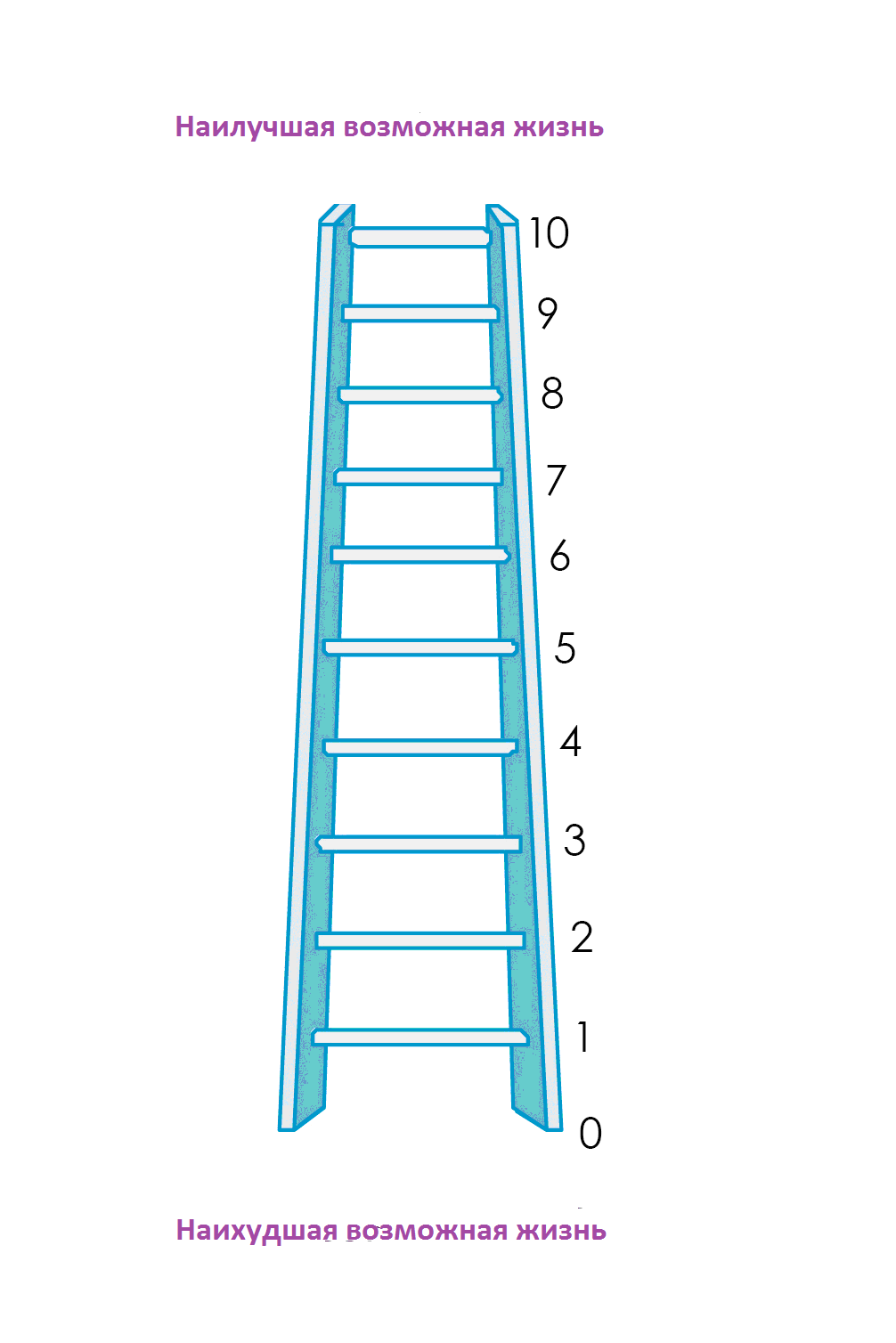 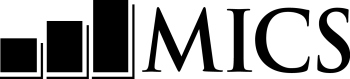 ИНДИВИДУАЛЬНЫЙ ВОПРОСНИК ДЛЯ ЖЕНЩИННазвание и год проведения обследования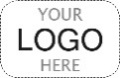 панель информации о женщине	WMпанель информации о женщине	WMWM1. Номер кластера:	___ ___ ___WM2. Номер домохозяйства:	___ ___WM3. Имя и номер строки женщины: имя	 ___ ___WM4. Имя и номер руководителя:имя	 ___ ___ ___WM5. Имя и номер интервьюера:имя	 ___ ___ ___WM6. День/месяц/год проведения опроса:		___ ___ /___ ___ / _2_ _0_ _1_ ___Проверьте возраст женщины, указанный в графе HL6 ОПИСИ ДОМОХОЗЯЙСТВА в ВОПРОСНИКЕ ДОМОХОЗЯЙСТВА: если возраст составляет 15–17 лет, проверьте графу HH33 и убедитесь, что согласие взрослого на проведение опроса получено или не является необходимым (HL20=90). Если согласие необходимо, но не получено, то опрос не должен проводиться, а в WM17 надлежит внести «06».Проверьте возраст женщины, указанный в графе HL6 ОПИСИ ДОМОХОЗЯЙСТВА в ВОПРОСНИКЕ ДОМОХОЗЯЙСТВА: если возраст составляет 15–17 лет, проверьте графу HH33 и убедитесь, что согласие взрослого на проведение опроса получено или не является необходимым (HL20=90). Если согласие необходимо, но не получено, то опрос не должен проводиться, а в WM17 надлежит внести «06».WM7. Внесите время:WM7. Внесите время:Проверьте возраст женщины, указанный в графе HL6 ОПИСИ ДОМОХОЗЯЙСТВА в ВОПРОСНИКЕ ДОМОХОЗЯЙСТВА: если возраст составляет 15–17 лет, проверьте графу HH33 и убедитесь, что согласие взрослого на проведение опроса получено или не является необходимым (HL20=90). Если согласие необходимо, но не получено, то опрос не должен проводиться, а в WM17 надлежит внести «06».Проверьте возраст женщины, указанный в графе HL6 ОПИСИ ДОМОХОЗЯЙСТВА в ВОПРОСНИКЕ ДОМОХОЗЯЙСТВА: если возраст составляет 15–17 лет, проверьте графу HH33 и убедитесь, что согласие взрослого на проведение опроса получено или не является необходимым (HL20=90). Если согласие необходимо, но не получено, то опрос не должен проводиться, а в WM17 надлежит внести «06».часы:	минутыПроверьте возраст женщины, указанный в графе HL6 ОПИСИ ДОМОХОЗЯЙСТВА в ВОПРОСНИКЕ ДОМОХОЗЯЙСТВА: если возраст составляет 15–17 лет, проверьте графу HH33 и убедитесь, что согласие взрослого на проведение опроса получено или не является необходимым (HL20=90). Если согласие необходимо, но не получено, то опрос не должен проводиться, а в WM17 надлежит внести «06».Проверьте возраст женщины, указанный в графе HL6 ОПИСИ ДОМОХОЗЯЙСТВА в ВОПРОСНИКЕ ДОМОХОЗЯЙСТВА: если возраст составляет 15–17 лет, проверьте графу HH33 и убедитесь, что согласие взрослого на проведение опроса получено или не является необходимым (HL20=90). Если согласие необходимо, но не получено, то опрос не должен проводиться, а в WM17 надлежит внести «06».__ __:		__ __WM8. Сверьтесь с заполненными вопросниками этого домохозяйства: Вы или другая участница Вашей команды опрашивали эту респондентку по какому-либо другому вопроснику?ДА, УЖЕ ОПРАШИВАЛА	1нет, первый опрос	2ДА, УЖЕ ОПРАШИВАЛА	1нет, первый опрос	21WM9B2WM9AWM9A. Здравствуйте, меня зовут (Ваше имя). Мы из национального статистического бюро. Мы проводим обследование положения детей, семей и домохозяйств. Я хочу поговорить с Вами о Вашем здоровье и на другие темы. Опрос обычно занимает около количество минут. Мы также опрашиваем матерей об их детях. Вся информация, которую мы получим, останется строго конфиденциальной и анонимной. Если Вы не захотите отвечать на тот или иной вопрос или пожелаете прекратить опрос, дайте мне знать. Могу я начать?WM9B. Теперь я хочу подробнее поговорить с Вами о Вашем здоровье и на другие темы. Опрос займет около количество минут. Повторяю, что вся информация, которую мы получим, останется строго конфиденциальной и анонимной. Если Вы не захотите отвечать на тот или иной вопрос или пожелаете прекратить опрос, дайте мне знать. Могу я начать?WM9B. Теперь я хочу подробнее поговорить с Вами о Вашем здоровье и на другие темы. Опрос займет около количество минут. Повторяю, что вся информация, которую мы получим, останется строго конфиденциальной и анонимной. Если Вы не захотите отвечать на тот или иной вопрос или пожелаете прекратить опрос, дайте мне знать. Могу я начать?WM9B. Теперь я хочу подробнее поговорить с Вами о Вашем здоровье и на другие темы. Опрос займет около количество минут. Повторяю, что вся информация, которую мы получим, останется строго конфиденциальной и анонимной. Если Вы не захотите отвечать на тот или иной вопрос или пожелаете прекратить опрос, дайте мне знать. Могу я начать?ДА	1НЕТ/вопрос не задавался	2 1 Модуль «сведения о женщине» 2WM171 Модуль «сведения о женщине» 2WM171 Модуль «сведения о женщине» 2WM17WM17. Результат опроса женщины.Всякий результат вида «опрос не проведен» обсудите с руководителем.проведен	01нет дома	02отказалась	03проведен частично	04НЕ В СОСТОЯНИИ ОТВЕЧАТЬ (указать)	05отсутствие согласия взрослого на опрос респондентки в возрасте 15–17 лет	06другое (указать)	96СВЕДЕНИЯ О ЖЕНЩИНЕ	WBСВЕДЕНИЯ О ЖЕНЩИНЕ	WBСВЕДЕНИЯ О ЖЕНЩИНЕ	WBWB1. Проверьте номер строки (WM3) респондентки в ПАНЕЛИ ИНФОРМАЦИИ О ЖЕНЩИНЕ и респондентки(та), опрошенной(го) по ВОПРОСНИКУ ДОМОХОЗЯЙСТВА (HH47):WM3=HH47	1WM3≠HH47	22WB3WB2. Проверьте ED5 в Модуле «ОБРАЗОВАНИЕ» ВОПРОСНИКА ДОМОХОЗЯЙСТВА в отношении данной респондентки: самый высокий полученный уровень образования:ED5=2, 3 ИЛИ 4	1ED5=0, 1, 8 ИЛИ пуста	21WB152WB14WB3. В каком месяце и году Вы родились?ДАТА РОЖДЕНИЯ
МЕСЯЦ	__ __	НЗ МЕСЯЦ	98	ГОД	__ __ __ __	НЗ ГОД	9998WB4. Сколько Вам лет?	Спросите: Сколько Вам исполнилось лет в Ваш последний день рождения?	Если имеется несоответствие между ответами на вопросы WB3 и WB4, задайте уточняющие вопросы и исправьте. Возраст должен быть внесен в обязательном порядке.ВОЗРАСТ (в ПОЛНЫХ годах)	__ __WB5. Посещали ли Вы когда-либо учебное заведение или дошкольное учреждение?ДА	1НЕТ	22WB14WB6. Какой самый высокий уровень образования Вы когда-либо получали и какой самый старший класс/курс посещали?ДОШКОЛЬНОЕ	000НАЧАЛЬНОЕ	1	__ __нижний уровень среднего образования	2	__ __верхний уровень среднего образования	3	__ __ВЫСШЕЕ	4	__ __000WB14WB7. Вы окончили этот (класс/курс)?ДА	1НЕТ	2WB8. Проверьте WB4: возраст респондентки:15–24 года	125–49 лет	22WB13WB9. В какое-либо время в текущем учебном году Вы посещали школу?ДА	1НЕТ	22WB11WB10. Какой уровень образования Вы получаете и какой класс/курс посещаете в этом текущем учебном году?НАЧАЛЬНОЕ	1	__ __верхний уровень среднего образования	2	__ __нижний уровень среднего образования	3	__ __ВЫСШЕЕ	4	__ __WB11. В какое-либо время в предыдущем учебном году Вы посещали учебное заведение?ДА	1НЕТ	22WB13WB12. Какой уровень образования Вы получали и какой класс/курс посещали в этом предыдущем учебном году?НАЧАЛЬНОЕ	1	__ __нижний уровень среднего образования	2	__ __верхний уровень среднего образования	3	__ __ВЫСШЕЕ	4	__ __WB13. Проверьте WB6: самый высокий полученный уровень образования:WB6=2, 3 или 4	1WB6=1	21WB15WB14. Теперь я бы хотела, чтобы Вы прочитали мне это предложение.	Покажите респондентке предложение на карточке.	Если респондентка не может прочитать предложение целиком, спросите: Вы могли бы прочитать мне часть этого предложения?ВООБЩЕ НЕ МОЖЕТ ЧИТАТЬ	1МОЖЕТ ПРОЧИТАТЬ ТОЛЬКО ОТДЕЛЬНЫЕ ЧАСТИ ПРЕДЛОЖЕНИЯ	2МОЖЕТ ПРОЧИТАТЬ ПРЕДЛОЖЕНИЕ ЦЕЛИКОМ	3ОТСУТСТВИЕ ПРЕДЛОЖЕНИЯ НА ТРЕБУЕМОМ ЯЗЫКЕ/ЯЗЫКЕ БРАЙЛЯ 	(указать язык)	4WB15. Сколько лет подряд Вы живете в (название города, села или деревни, где сейчас проживает респондентка)?	Если менее одного года, внесите «00» лет.ЧИСЛО ЛЕТ	__ __ВСЮ ЖИЗНЬ/С РОЖДЕНИЯ	9595WB18WB16. До того, как Вы сюда переехали, Вы жили в большом, маленьком городе или в сельской местности?	Задайте уточняющие вопросы, чтобы определить вид населенного пункта.	Если Вы не можете определить, большой это город, маленький или же сельская местность, внесите название населенного пункта, а затем проставьте «9» на то время, пока не выясните подходящую категорию для этого ответа.(Название населенного пункта)БОЛЬШОЙ ГОРОД	1МАЛЕНЬКИЙ ГОРОД	2СЕЛЬСКАЯ МЕСТНОСТЬ	3WB17. До того, как Вы сюда переехали, в каком регионе Вы проживали?регион 1	01регион 2	02регион 3	03регион 4	04регион 5	05ЗА ПРЕДЕЛАМИ страны	(указать)	96WB18. Есть ли у Вас медицинская страховка?ДА	1НЕТ	22КонецWB19. Какая медицинская страховка у Вас есть?	Внесите всё названное.организации взаимного медицинского страхования/ общинной организации медицинского страхования	Aмедицинское страхование, оформленное работодателем	Bсоциальное страхование	Cиное коммерческое медицинское страхование, приобретенное в частной организации	Dдругое (указать)	XСМИ И ИНФОРМАЦИОННО-КОММУНИКАЦИОННЫЕ ТЕХНОЛОГИИСМИ И ИНФОРМАЦИОННО-КОММУНИКАЦИОННЫЕ ТЕХНОЛОГИИСМИ И ИНФОРМАЦИОННО-КОММУНИКАЦИОННЫЕ ТЕХНОЛОГИИСМИ И ИНФОРМАЦИОННО-КОММУНИКАЦИОННЫЕ ТЕХНОЛОГИИMTMT1. Как часто Вы читаете газету или журнал: как минимум один раз в неделю, реже одного раза в неделю или вообще не читаете?	Если «Как минимум один раз в неделю», спросите: Можете ли Вы сказать, что это происходит почти каждый день?		Если «Да», внесите 3; если «Нет», внесите 2.вообще не читает	0реже одного раза в неделю	1как минимум один раз в неделю	2почти каждый день	3MT2. Вы слушаете радио как минимум один раз в неделю, реже одного раза в неделю или вообще не слушаете?	Если «Как минимум один раз в неделю», спросите: Можно ли сказать, что это происходит почти каждый день?		Если «Да», внесите 3; если «Нет», внесите 2.вООБЩЕ НЕ СЛУШАЕТ	0РЕЖЕ ОДНОГО РАЗА В НЕДЕЛЮ	1КАК МИНИМУМ ОДИН РАЗ В НЕДЕЛЮ	2ПОЧТИ КАЖДЫЙ ДЕНЬ	3MT3. Вы смотрите телевизор как минимум один раз в неделю, реже одного раза в неделю или вообще не смотрите?	Если «Как минимум один раз в неделю», спросите: Можно ли сказать, что это происходит почти каждый день?	Если «Да», внесите 3; если «Нет», внесите 2.ВООБЩЕ НЕ СМОТРИТ	0РЕЖЕ ОДНОГО РАЗА В НЕДЕЛЮ	1КАК МИНИМУМ ОДИН РАЗ В НЕДЕЛЮ	2ПОЧТИ КАЖДЫЙ ДЕНЬ	3MT4. Вы когда-нибудь где-нибудь пользовались компьютером или электронным планшетом?ДА	1НЕТ	22MT92MT92MT9MT5. В течение последних 3 месяцев Вы пользовались компьютером или электронным планшетом как минимум один раз в неделю, реже одного раза в неделю или вообще не пользовались?	Если «Как минимум один раз в неделю», спросите: Можно ли сказать, что это происходит почти каждый день?		Если «Да», внесите 3; если «Нет», внесите 2.ВООБЩЕ НЕ ПОЛЬЗОВАЛАСЬ	0РЕЖЕ ОДНОГО РАЗА В НЕДЕЛЮ	1КАК МИНИМУМ ОДИН РАЗ В НЕДЕЛЮ	2ПОЧТИ КАЖДЫЙ ДЕНЬ	30MT90MT90MT9MT6. В течение последних 3 месяцев Вы:	[A]	копировали/перемещали файл или папку?	[B]	пользовались функцией «копирование – вставка» для копирования или перемещения информации внутри документа?	[C]	отправляли электронное письмо с вложенным файлом, например, с документом, изображением или видео?	[D]	пользовались базовой арифметической формулой в электронной таблице?	[E]	подключали и устанавливали новое устройство, например, модем, камеру или принтер?	[F]	отыскивали, загружали, устанавливали и настраивали программное обеспечение?	[G]	создавали электронную презентацию при помощи программы для создания презентаций, включающую в себя текст, изображения, аудио, видео или графики?	[H]	переносили файл между компьютером и другим устройством?	[I]	писали компьютерную программу на каком-нибудь языке программирования?		ДА	НЕТкопировала/перемещала файл	1	2пользовалась функцией «копирование – вставка» в документе	1	2отправляла электронное письмо 
с вложением	1	2пользовалась базовой 
формулой в таблице	1	2подключала устройство	1	2устанавливала програмное обеспечение	1	2СОЗДАВАЛА ПРЕЗЕНТАЦИЮ	1	2переносила файл	1	2программировала	1	2MT7. Проверьте MT6[C]: внесено «Да»?да, MT6[C]=1	1нет, MT6[C]=2	21MT101MT101MT10MT8. Проверьте MT6[F]: внесено «Да»?да, MT6[F]=1	1нет, MT6[F]=2	21MT101MT101MT10MT9. Пользовались ли Вы когда-нибудь где-нибудь Интернетом с какого-либо устройства? ДА	1НЕТ	22MT112MT112MT11MT10. В течение последних 3 месяцев Вы пользовались Интернетом как минимум один раз в неделю, реже одного раза в неделю или вообще не пользовались?	Если «Как минимум один раз в неделю», спросите: Можно ли сказать, что это происходит почти каждый день?		Если «Да», внесите 3; если «Нет», внесите 2.ВООБЩЕ НЕ ПОЛЬЗОВАЛАСЬ	0РЕЖЕ ОДНОГО РАЗА В НЕДЕЛЮ	1КАК МИНИМУМ ОДИН РАЗ В НЕДЕЛЮ	2ПОЧТИ КАЖДЫЙ ДЕНЬ	3MT11. Есть ли у Вас свой мобильный телефон?ДА	1НЕТ	2MT12. В течение последних 3 месяцев Вы пользовались мобильным телефоном как минимум один раз в неделю, реже одного раза в неделю или вообще не пользовались?	При необходимости поясните: Я имею в виду, разговаривали с кем-то по мобильному телефону.	Если «Как минимум один раз в неделю», спросите: Можно ли сказать, что это происходит почти каждый день?		Если «Да», внесите 3; если «Нет», внесите 2.ВООБЩЕ НЕ ПОЛЬЗОВАЛАСЬ	0РЕЖЕ ОДНОГО РАЗА В НЕДЕЛЮ	1КАК МИНИМУМ ОДИН РАЗ В НЕДЕЛЮ	2ПОЧТИ КАЖДЫЙ ДЕНЬ	3фертильность/история рождений	CMфертильность/история рождений	CMфертильность/история рождений	CMфертильность/история рождений	CMфертильность/история рождений	CMCM1. А сейчас я хочу поговорить обо всех родах, которые у Вас были в течение Вашей жизни. Вы когда-нибудь рожали?	В данном модуле и в истории рождений указываются только живорожденные дети. Мертворождения не включаются в ответ ни на какой вопрос.ДА	1НЕТ	2ДА	1НЕТ	22CM82CM8CM2. Есть ли у Вас родные сыновья или дочери, которые сейчас проживают с Вами?ДА	1НЕТ	2ДА	1НЕТ	22CM52CM5CM3. Сколько родных сыновей проживает с Вами?	Если нисколько, проставьте «00».совместно проживающие сыновья	__ __совместно проживающие сыновья	__ __CM4. Сколько родных дочерей проживают с Вами?	Если нисколько, проставьте «00».СОВМЕСТНО ПРОЖИВАЮЩИЕ ДОЧЕРИ	__ __СОВМЕСТНО ПРОЖИВАЮЩИЕ ДОЧЕРИ	__ __CM5. Есть ли у Вас родные сыновья или дочери, которые живы, но не проживают с Вами?ДА	1НЕТ	2ДА	1НЕТ	22CM82CM8CM6. Сколько сыновей живы, но не проживают с Вами?	Если нисколько, проставьте «00».СЫНОВЬЯ, ПРОЖИВАЮЩИЕ ОТДЕЛЬНО	__ __СЫНОВЬЯ, ПРОЖИВАЮЩИЕ ОТДЕЛЬНО	__ __CM7. Сколько дочерей живы, но не проживают с Вами?	Если нисколько, проставьте «00».дочери, проживающие отдельно	__ __дочери, проживающие отдельно	__ __CM8. Рожали ли Вы когда-нибудь мальчика или девочку, которые родились живыми, но потом умерли?	Если ответ – «Нет», поясните:	Я имею в виду ребенка, который кричал, шевелился, издавал какие-либо звуки, пытался дышать или подавал другие признаки жизни, пусть и очень недолго.ДА	1НЕТ	2ДА	1НЕТ	22CM112CM11CM9. Сколько мальчиков умерло?	Если нисколько, проставьте «00».число умерших мальчиков	__ __число умерших мальчиков	__ __CM10. Сколько девочек умерло?	Если нисколько, проставьте «00».ЧИСЛО УМЕРШИХ ДЕВОЧЕК	__ __ЧИСЛО УМЕРШИХ ДЕВОЧЕК	__ __CM11. Суммируйте ответы на вопросы CM3, CM4, CM6, CM7, CM9 и CM10.ВСЕГО	__ __ВСЕГО	__ __CM12. Только чтобы убедиться, что все записано правильно: в течение всей Вашей жизни у Вас родилось живыми всего (общее число в CM11) детей. Это правильно?ДА	1НЕТ	2ДА	1НЕТ	21CM141CM14CM13. Проверьте ответы на вопросы CM1–CM10 и вносите необходимые исправления до тех пор, пока ответом на CM12 не будет «Да».CM14. Проверьте CM11: сколько детей родилось живыми?нисколько, CM11=00	0ОДиН ребенок или БОЛЕЕ, 
CM11=01 или более	1нисколько, CM11=00	0ОДиН ребенок или БОЛЕЕ, 
CM11=01 или более	10Конец0Конецфертильность/история рождений	bhфертильность/история рождений	bhфертильность/история рождений	bhфертильность/история рождений	bhфертильность/история рождений	bhфертильность/история рождений	bhфертильность/история рождений	bhфертильность/история рождений	bhфертильность/история рождений	bhфертильность/история рождений	bhфертильность/история рождений	bhфертильность/история рождений	bhфертильность/история рождений	bhфертильность/история рождений	bhфертильность/история рождений	bhфертильность/история рождений	bhфертильность/история рождений	bhфертильность/история рождений	bhфертильность/история рождений	bhBH0. А сейчас я хотела бы записать имена всех рожденных Вами детей независимо от того, живы они сейчас или нет, начиная с самого первого ребенка, который у Вас родился.Укажите имена всех рожденных детей в BH1. Вносите каждого из близнецов в отдельную строку.BH0. А сейчас я хотела бы записать имена всех рожденных Вами детей независимо от того, живы они сейчас или нет, начиная с самого первого ребенка, который у Вас родился.Укажите имена всех рожденных детей в BH1. Вносите каждого из близнецов в отдельную строку.BH0. А сейчас я хотела бы записать имена всех рожденных Вами детей независимо от того, живы они сейчас или нет, начиная с самого первого ребенка, который у Вас родился.Укажите имена всех рожденных детей в BH1. Вносите каждого из близнецов в отдельную строку.BH0. А сейчас я хотела бы записать имена всех рожденных Вами детей независимо от того, живы они сейчас или нет, начиная с самого первого ребенка, который у Вас родился.Укажите имена всех рожденных детей в BH1. Вносите каждого из близнецов в отдельную строку.BH0. А сейчас я хотела бы записать имена всех рожденных Вами детей независимо от того, живы они сейчас или нет, начиная с самого первого ребенка, который у Вас родился.Укажите имена всех рожденных детей в BH1. Вносите каждого из близнецов в отдельную строку.BH0. А сейчас я хотела бы записать имена всех рожденных Вами детей независимо от того, живы они сейчас или нет, начиная с самого первого ребенка, который у Вас родился.Укажите имена всех рожденных детей в BH1. Вносите каждого из близнецов в отдельную строку.BH0. А сейчас я хотела бы записать имена всех рожденных Вами детей независимо от того, живы они сейчас или нет, начиная с самого первого ребенка, который у Вас родился.Укажите имена всех рожденных детей в BH1. Вносите каждого из близнецов в отдельную строку.BH0. А сейчас я хотела бы записать имена всех рожденных Вами детей независимо от того, живы они сейчас или нет, начиная с самого первого ребенка, который у Вас родился.Укажите имена всех рожденных детей в BH1. Вносите каждого из близнецов в отдельную строку.BH0. А сейчас я хотела бы записать имена всех рожденных Вами детей независимо от того, живы они сейчас или нет, начиная с самого первого ребенка, который у Вас родился.Укажите имена всех рожденных детей в BH1. Вносите каждого из близнецов в отдельную строку.BH0. А сейчас я хотела бы записать имена всех рожденных Вами детей независимо от того, живы они сейчас или нет, начиная с самого первого ребенка, который у Вас родился.Укажите имена всех рожденных детей в BH1. Вносите каждого из близнецов в отдельную строку.BH0. А сейчас я хотела бы записать имена всех рожденных Вами детей независимо от того, живы они сейчас или нет, начиная с самого первого ребенка, который у Вас родился.Укажите имена всех рожденных детей в BH1. Вносите каждого из близнецов в отдельную строку.BH0. А сейчас я хотела бы записать имена всех рожденных Вами детей независимо от того, живы они сейчас или нет, начиная с самого первого ребенка, который у Вас родился.Укажите имена всех рожденных детей в BH1. Вносите каждого из близнецов в отдельную строку.BH0. А сейчас я хотела бы записать имена всех рожденных Вами детей независимо от того, живы они сейчас или нет, начиная с самого первого ребенка, который у Вас родился.Укажите имена всех рожденных детей в BH1. Вносите каждого из близнецов в отдельную строку.BH0. А сейчас я хотела бы записать имена всех рожденных Вами детей независимо от того, живы они сейчас или нет, начиная с самого первого ребенка, который у Вас родился.Укажите имена всех рожденных детей в BH1. Вносите каждого из близнецов в отдельную строку.BH0. А сейчас я хотела бы записать имена всех рожденных Вами детей независимо от того, живы они сейчас или нет, начиная с самого первого ребенка, который у Вас родился.Укажите имена всех рожденных детей в BH1. Вносите каждого из близнецов в отдельную строку.BH0. А сейчас я хотела бы записать имена всех рожденных Вами детей независимо от того, живы они сейчас или нет, начиная с самого первого ребенка, который у Вас родился.Укажите имена всех рожденных детей в BH1. Вносите каждого из близнецов в отдельную строку.BH0. А сейчас я хотела бы записать имена всех рожденных Вами детей независимо от того, живы они сейчас или нет, начиная с самого первого ребенка, который у Вас родился.Укажите имена всех рожденных детей в BH1. Вносите каждого из близнецов в отдельную строку.BH0. А сейчас я хотела бы записать имена всех рожденных Вами детей независимо от того, живы они сейчас или нет, начиная с самого первого ребенка, который у Вас родился.Укажите имена всех рожденных детей в BH1. Вносите каждого из близнецов в отдельную строку.BH0. А сейчас я хотела бы записать имена всех рожденных Вами детей независимо от того, живы они сейчас или нет, начиная с самого первого ребенка, который у Вас родился.Укажите имена всех рожденных детей в BH1. Вносите каждого из близнецов в отдельную строку.BH0.BHНомер строкиBH1. Каким именем был назван Ваш (первый/ следующий) ребенок?BH2. Были ли среди этих детей близнецы?BH2. Были ли среди этих детей близнецы?BH3. (Имя) мальчик или девочка?BH3. (Имя) мальчик или девочка?BH4. В каком месяце и в каком году родился(лась) (имя)?Спросите: Когда у него (нее) день рождения?BH4. В каком месяце и в каком году родился(лась) (имя)?Спросите: Когда у него (нее) день рождения?BH4. В каком месяце и в каком году родился(лась) (имя)?Спросите: Когда у него (нее) день рождения?BH5.  (Имя) сейчас жив(а)?BH5.  (Имя) сейчас жив(а)?BH6. Сколько лет исполнилось (имя) в последний день рождения?Внесите возраст в полных годах.BH7. (Имя) проживает с Вами?BH7. (Имя) проживает с Вами?BH8. Перенесите номер строки ребенка (из HL1).Проставьте «00», если ребенок не включен в опись.BH9. Сколько лет было (имя), когда он(а) умер(ла)?Если «1 год», спросите:Сколько месяцев было (имя)?Внесите количество дней, если ответ – «меньше 1 месяца», количество месяцев, если ответ – «меньше 2 лет», или количество лет.BH9. Сколько лет было (имя), когда он(а) умер(ла)?Если «1 год», спросите:Сколько месяцев было (имя)?Внесите количество дней, если ответ – «меньше 1 месяца», количество месяцев, если ответ – «меньше 2 лет», или количество лет.BH10. Между (имя предыдущего ребенка) и (имя данного ребенка) были ли другие живорожденные дети, включая детей, которые умерли после рождения?BH10. Между (имя предыдущего ребенка) и (имя данного ребенка) были ли другие живорожденные дети, включая детей, которые умерли после рождения?ОБМДДеньМесяцГодДНВозрастДН№ строкиЕд. изм.Кол-воДН011212___  ______  ______  ___  ___  ___12___  ___12___  ___ След. рожд.ДНИ	1МЕСЯЦЫ	2ГОДЫ	3___  ___011212___  ______  ______  ___  ___  ___BH9___  ___12___  ___ След. рожд.ДНИ	1МЕСЯЦЫ	2ГОДЫ	3___  ___021212___  ______  ______  ___  ___  ___12___  ___12___  ___ BH10ДНИ	1МЕСЯЦЫ	2ГОДЫ	3___  ___1Добавить рожд.2След. рожд.021212___  ______  ______  ___  ___  ___BH9___  ___12___  ___ BH10ДНИ	1МЕСЯЦЫ	2ГОДЫ	3___  ___1Добавить рожд.2След. рожд.031212___  ______  ______  ___  ___  ___12___  ___12___  ___ BH10ДНИ	1МЕСЯЦЫ	2ГОДЫ	3___  ___1Добавить рожд.2След. рожд.031212___  ______  ______  ___  ___  ___BH9___  ___12___  ___ BH10ДНИ	1МЕСЯЦЫ	2ГОДЫ	3___  ___1Добавить рожд.2След. рожд.041212___  ______  ______  ___  ___  ___12___  ___12___  ___ BH10ДНИ	1МЕСЯЦЫ	2ГОДЫ	3___  ___1Добавить рожд.2След. рожд.041212___  ______  ______  ___  ___  ___BH9___  ___12___  ___ BH10ДНИ	1МЕСЯЦЫ	2ГОДЫ	3___  ___1Добавить рожд.2След. рожд.051212___  ______  ______  ___  ___  ___12___  ___12___  ___ BH10ДНИ	1МЕСЯЦЫ	2ГОДЫ	3___  ___1Добавить рожд.2След. рожд.051212___  ______  ______  ___  ___  ___BH9___  ___12___  ___ BH10ДНИ	1МЕСЯЦЫ	2ГОДЫ	3___  ___1Добавить рожд.2След. рожд.061212___  ______  ______  ___  ___  ___12___  ___12___  ___ BH10ДНИ	1МЕСЯЦЫ	2ГОДЫ	3___  ___1Добавить рожд.2След. рожд.061212___  ______  ______  ___  ___  ___BH9___  ___12___  ___ BH10ДНИ	1МЕСЯЦЫ	2ГОДЫ	3___  ___1Добавить рожд.2След. рожд.071212___  ______  ______  ___  ___  ___12___  ___12___  ___ BH10ДНИ	1МЕСЯЦЫ	2ГОДЫ	3___  ___1Добавить рожд.2След. рожд.071212___  ______  ______  ___  ___  ___BH9___  ___12___  ___ BH10ДНИ	1МЕСЯЦЫ	2ГОДЫ	3___  ___1Добавить рожд.2След. рожд.081212___  ______  ______  ___  ___  ___12___  ___12___  ___ BH10ДНИ	1МЕСЯЦЫ	2ГОДЫ	3___  ___1Добавить рожд.2След. рожд.081212___  ______  ______  ___  ___  ___BH9___  ___12___  ___ BH10ДНИ	1МЕСЯЦЫ	2ГОДЫ	3___  ___1Добавить рожд.2След. рожд.BH0.BHНомер строкиBH1. Каким именем был назван Ваш (первый/ следующий) ребенок?BH2. Были ли среди этих детей близнецы?BH2. Были ли среди этих детей близнецы?BH3. (Имя) мальчик или девочка?BH3. (Имя) мальчик или девочка?BH4. В каком месяце и в каком году родился(лась) (имя)?Спросите: Когда у него (нее) день рождения?BH4. В каком месяце и в каком году родился(лась) (имя)?Спросите: Когда у него (нее) день рождения?BH4. В каком месяце и в каком году родился(лась) (имя)?Спросите: Когда у него (нее) день рождения?BH5.  (Имя) сейчас жив(а)?BH5.  (Имя) сейчас жив(а)?BH6. Сколько лет исполнилось (имя) в последний день рождения?Внесите возраст в полных годах.BH7. (Имя ребенка) живет с Вами?BH7. (Имя ребенка) живет с Вами?BH8. Перенесите номер строки ребенка из Вопросника домохозяйства (HL1).Проставьте «00», если ребенок не включен в опись.BH9. Сколько лет было (имя), когда он(а) умер(ла)?Если «1 год», спросите:Сколько месяцев было (имя)?Внесите количество дней, если ответ – «меньше 1 месяца», количество месяцев, если ответ – «меньше 2 лет», или количество лет.BH9. Сколько лет было (имя), когда он(а) умер(ла)?Если «1 год», спросите:Сколько месяцев было (имя)?Внесите количество дней, если ответ – «меньше 1 месяца», количество месяцев, если ответ – «меньше 2 лет», или количество лет.BH10. Между (имя предыдущего ребенка) и (имя данного ребенка) были ли другие живорожденные дети, включая детей, которые умерли после рождения?BH10. Между (имя предыдущего ребенка) и (имя данного ребенка) были ли другие живорожденные дети, включая детей, которые умерли после рождения?ОБМДДеньМесяцГодДНВОЗРАСТДН№ строкиЕд. изм.НомерДН091212___  ______  ______  ___  ___  ___12___  ___12___  ___ BH10ДНИ	1МЕСЯЦЫ	2ГОДЫ	3___  ___1Добавить рожд.2След. рожд.091212___  ______  ______  ___  ___  ___BH9___  ___12___  ___ BH10ДНИ	1МЕСЯЦЫ	2ГОДЫ	3___  ___1Добавить рожд.2След. рожд.101212___  ______  ______  ___  ___  ___12___  ___12___  ___ BH10ДНИ	1МЕСЯЦЫ	2ГОДЫ	3___  ___1Добавить рожд.2След. рожд.101212___  ______  ______  ___  ___  ___BH9___  ___12___  ___ BH10ДНИ	1МЕСЯЦЫ	2ГОДЫ	3___  ___1Добавить рожд.2След. рожд.111212___  ______  ______  ___  ___  ___12___  ___12___  ___ BH10ДНИ	1МЕСЯЦЫ	2ГОДЫ	3___  ___1Добавить рожд.2След. рожд.111212___  ______  ______  ___  ___  ___BH9___  ___12___  ___ BH10ДНИ	1МЕСЯЦЫ	2ГОДЫ	3___  ___1Добавить рожд.2След. рожд.121212___  ______  ______  ___  ___  ___12___  ___12___  ___ BH10ДНИ	1МЕСЯЦЫ	2ГОДЫ	3___  ___1Добавить рожд.2След. рожд.121212___  ______  ______  ___  ___  ___BH9___  ___12___  ___ BH10ДНИ	1МЕСЯЦЫ	2ГОДЫ	3___  ___1Добавить рожд.2След. рожд.31212___  ______  ______  ___  ___  ___12___  ___12___  ___ BH10ДНИ	1МЕСЯЦЫ	2ГОДЫ	3___  ___1Добавить рожд.2След. рожд.31212___  ______  ______  ___  ___  ___BH9___  ___12___  ___ BH10ДНИ	1МЕСЯЦЫ	2ГОДЫ	3___  ___1Добавить рожд.2След. рожд.141212___  ______  ______  ___  ___  ___12___  ___12___  ___ BH10ДНИ	1МЕСЯЦЫ	2ГОДЫ	3___  ___1Добавить рожд.2След. рожд.141212___  ______  ______  ___  ___  ___BH9___  ___12___  ___ BH10ДНИ	1МЕСЯЦЫ	2ГОДЫ	3___  ___1Добавить рожд.2След. рожд.BH11. Рождались ли у Вас живые дети после рождения (имя последнего ребенка, указанного в модуле «История рождений»)?BH11. Рождались ли у Вас живые дети после рождения (имя последнего ребенка, указанного в модуле «История рождений»)?BH11. Рождались ли у Вас живые дети после рождения (имя последнего ребенка, указанного в модуле «История рождений»)?BH11. Рождались ли у Вас живые дети после рождения (имя последнего ребенка, указанного в модуле «История рождений»)?BH11. Рождались ли у Вас живые дети после рождения (имя последнего ребенка, указанного в модуле «История рождений»)?BH11. Рождались ли у Вас живые дети после рождения (имя последнего ребенка, указанного в модуле «История рождений»)?BH11. Рождались ли у Вас живые дети после рождения (имя последнего ребенка, указанного в модуле «История рождений»)?BH11. Рождались ли у Вас живые дети после рождения (имя последнего ребенка, указанного в модуле «История рождений»)?BH11. Рождались ли у Вас живые дети после рождения (имя последнего ребенка, указанного в модуле «История рождений»)?BH11. Рождались ли у Вас живые дети после рождения (имя последнего ребенка, указанного в модуле «История рождений»)?BH11. Рождались ли у Вас живые дети после рождения (имя последнего ребенка, указанного в модуле «История рождений»)?ДА	1НЕТ	2ДА	1НЕТ	2ДА	1НЕТ	2ДА	1НЕТ	2ДА	1НЕТ	2ДА	1НЕТ	21Внесите рождение(я) в Историю рождений.1Внесите рождение(я) в Историю рождений.CM15. Сравните число в CM11 с числом рожденных детей в модуле «История рождений» выше и проверьте следующее:ЦИФРЫ СОВПАДАЮТ	1ЦИФРЫ РАЗЛИЧАЮТСЯ	21CM17CM16. Задавая уточняющие вопросы, приведите ответы в Истории рождений в соответствие, чтобы ответом на CM12 стало «Да».CM17. Проверьте BH4: последние роды состоялись в последние 2 года, то есть с (месяц проведения опроса) (год проведения опроса минус 2) года?	Если месяц проведения опроса и месяц родов совпадают, а год родов – (год проведения опроса минус 2), то считайте их родами, имевшими место в последние 2 года.НЕ БЫЛО ЖИВОРОЖДЕНИЙ В ПОСЛЕДНИЕ 	2 ГОДА	0одно живорождение или более в последние 2 года	10 КонецCM18. Перенесите имя последнего ребенка, перечисленного в BH1.	Если ребенок умер, будьте особенно внимательны при упоминании имени этого ребенка в следующих модулях.ИМЯ РЕБЕНКА, РОДИВШЕГОСЯ ПОСЛЕДНИМЖЕЛАННОСТЬ ПОСЛЕДНЕГО РОЖДЕННОГО РЕБЕНКАЖЕЛАННОСТЬ ПОСЛЕДНЕГО РОЖДЕННОГО РЕБЕНКАdbDB1. Проверьте CM17: были ли живорождения в последние 2 года?	Перенесите сюда имя (CM18) последнего родившегося живым ребенка из Истории рождений в данную графу и подставляйте его в указанных местах:	Имя	ДА, CM17=1	1НЕт, CM17=0 или пуста	22КонецDB2. Когда Вы забеременели (имя), была ли эта беременность желанной?ДА	1НЕТ	21КонецDB3. Проверьте CM11: число рождений:только 1 рождение	12 рождения или более	21DB4A2DB4BDB4A. Вы хотели иметь ребенка позднее или вообще не хотели детей?DB4B. Вы хотели иметь ребенка позднее или вообще не хотели больше детей?ПОЗДНЕЕ	1ВООБЩЕ НЕ ХОТЕЛА	2ЗДОРОВЬЕ МАТЕРИ И НОВОРОЖДЕННОГОMNMNMN1. Проверьте CM17: были ли живорождения в последние 2 года?	Перенесите сюда имя (CM18) последнего родившегося живым ребенка из Истории рождений в данную графу и подставляйте его в указанных местах:	Имя	дА, CM17=1	1НЕТ, CM17=0 или пуста	22КонецMN2. Обращались ли Вы к кому-нибудь за дородовым наблюдением во время беременности (имя)?ДА	1НЕТ	22MN7MN3. К кому Вы обращались? 	Спросите: К кому-нибудь еще?	Продолжайте расспрашивать, чтобы выяснить, к кому обращалась респондентка, и внесите все данные ею ответы.ПРОФЕССИОНАЛЬНЫЙ МЕДИЦИНСКИЙ РАБОТНИК	ВРАЧ	A	МЕДСЕСТРА/АКУШЕРКА	B	УКАЗАТЬ ИНОЕ КВАЛИФИЦИРОВАННОЕ ЛИЦО	CДРУГОЕ ЛИЦО	ТРАДИЦИОННЫЙ ПОМОЩНИК В РОДАХ	F	ОБЩИННЫЙ МЕДИКО-САНИТАРНЫЙ РАБОТНИК	GДРУГОЕ (указать)	XMN4. Сколько недель или месяцев Вы были беременны, когда впервые получили дородовое наблюдение в отношении этой беременности?	Внесите ответ, сформулированный респонденткой. Если «9 месяцев» или более, внесите «9».НЕДЕЛЬ	1  __ __МЕСЯЦЕВ	2   0  __НЗ	998MN5. Сколько раз Вы получали дородовое наблюдение во время этой беременности?	Уточните число раз, когда было получено дородовое наблюдение. Если дан диапазон, внесите минимальное число раз, когда было получено дородовое наблюдение.число раз	__ __нз	98MN6. За время дородового наблюдения по поводу этой беременности что из нижеперечисленного было сделано хотя бы один раз?
	[A]	Измерение кровяного давления.	[B]	Анализ мочи.	[C]	Анализ крови.		ДА	НЕТИЗМЕРЕНИЕ КРОВЯНОГО ДАВЛЕНИЯ	1	2АНАЛИЗ МОЧИ	1	2анализ крови	1	2MN7. Есть ли у Вас карта или другой документ, в котором перечислены сделанные Вам прививки?	Если да, спросите: Могу я его увидеть?	Если карта представлена, используйте ее для получения ответов на следующие вопросы.ДА (КАРТУ ИЛИ ДРУГОЙ ДОКУМЕНТ ИНТЕРВЬЮЕР ВИДЕЛА)	1ДА (КАРТУ ИЛИ ДРУГОЙ ДОКУМЕНТ ИНТЕРВЬЮЕР НЕ ВИДЕЛА)	2НЕТ	3НЗ	8MN8. Когда Вы были беременны (имя), делали ли Вам инъекции в руку или плечо с целью профилактики столбняка у ребенка, то есть судорог после рождения?ДА	1НЕТ	2НЗ	82MN118MN11MN9. Сколько таких прививок от столбняка Вам было сделано во время беременности (имя)?число прививок	__нз	88MN11MN10. Проверьте MN9: о скольких прививках от столбняка, сделанных во время последней беременности, сообщила респондентка?только об 1 прививке	1о как минимум 2 прививках	22MN16MN11. Делали ли Вам когда-либо прививку от столбняка перед Вашей беременностью (имя) в целях Вашей собственной защиты или защиты будущего ребенка?	Укажите прививки (А)КДС, полученные в детском возрасте, если таковые упоминались.ДА	1НЕТ	2НЗ	82MN168MN16MN12. Сколько раз Вам делали прививку от столбняка до беременности (имя)?	Если 7 или более, проставьте «7».	Укажите прививки (А)КДС, полученные в детском возрасте, если таковые упоминались. ЧИСЛО ПРИВИВОК	__НЗ	8MN13. Проверьте MN12: о скольких прививках от столбняка, сделанных до последней беременности, сообщила респондентка?ТОЛЬКО ОБ 1 ПРИВИВКЕ	1О 2 ПРИВИВКАХ ИЛИ БОЛЕЕ ИЛИ НЗ	21MN14A2MN14BMN14A. Сколько лет назад Вам делали эту прививку от столбняка?MN14B. Сколько лет назад Вам делали последнюю из этих прививок от столбняка?	Имеются в виду последняя прививка, сделанная до этой беременности, как внесено в MN12.	Если менее одного года назад, внесите «00».ЛЕТ НАЗАД	__ __НЗ	98MN16. Во время беременности (имя) Вы принимали СП/Фансидар для профилактики у себя малярии?ДА	1НЕТ	2НЗ	82MN198MN19MN17. Сколько раз Вы принимали СП/Фансидар во время беременности (имя)?число раз	__ __нз	98MN18. Вы получили СП/Фансидар во время посещения для получения дородового наблюдения, во время другого посещения медицинского учреждения или из другого источника?Посещение для получения дородового наблюдения	Aдругое посещение медицинского учреждения	BОБЩИННЫЙ МЕДИКО-САНИТАРНЫЙ РАБОТНИК	Cдругой источник (указать)	XMN19. Кто принимал роды (имя)?	Спросите: Кто-нибудь еще?	Продолжайте расспрашивать, чтобы выяснить, кто именно принимал роды, и внесите все данные респонденткой ответы.профессиональный медицинский работник	врач	A	медсестра/акушерка	B	укажите иное квалифицированное лицо	Cдругое лицо	традиционный помощник в родах	F	общинный медико-санитарный работник	G	родственник(ца)/(по)друг(а)	Hдругое (указать)	Xникто	YMN20. Где Вы рожали (имя)?	Задавайте уточняющие вопросы, чтобы выяснить вид родовспомогательного учреждения.	Если Вы не можете определить его принадлежность к государственному или частному сектору, внесите название учреждения, а затем укажите «76» на то время, пока не выясните подходящую категорию для этого ответа.(Название учреждения)дома	у себя дома	11	в чужом доме	12государственный сектор	государственная больница	21	государственная клиника/		медицинский центр	22	государтвенный здравпункт	23	другое государственное учреждение (указать)	26частный медицинский сектор	частная больница	31	частная клиника	32	частный родильный дом	33	другое частное медицинское учреждение 		(указать) 	36нз, государственный ли или частный	76другое (указать)	9611MN2312MN2396MN23MN21. (Имя) родился(ась) при помощи кесарева сечения? То есть разрезали ли Вам живот, чтобы извлечь ребенка?ДА	1НЕТ	22MN23MN22. Когда было принято решение о кесаревом сечении?	По необходимости спросите: До или после начала схваток? до	1после	2MN23. Сразу после того, как (имя) родился(ась), выкладывали ли его (ее) Вам на открытую грудь?	Если нужно, покажите картинку с положением «кожа к коже».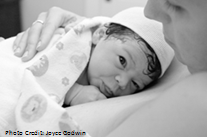 ДА	1НЕТ	2НЗ/НЕ ПОМНЮ	82MN258MN25MN24. Запеленали ли ребенка, прежде чем выложить Вам на открытую грудь?ДА 	1НЕТ	2НЕТ/НЕ ЗНАЮ	8MN25. Обсушили и обтерли ли (имя) вскоре после рождения?ДА	1НЕТ	2НЗ/НЕ ПОМНЮ	8MN26. Спустя какое время после рождения (имя) впервые искупали?	Если сразу или меньше чем через 1 час, внесите «000».	Если меньше чем через 24 часа, внесите число часов.	Если спустя 1 день или на следующий день, спросите: Примерно через сколько часов после родов?	Если через 24 часа, выясните максимально точное число часов, меньшее, чем 24 часа или 1 день.	Если спустя 24 часа или позже, внесите число дней.СРАЗУ/меньше чем через 1 час	000ЧИСЛО ЧАСОВ	1  __ __число дней	2  __ __вообще не купали	997НЗ/НЕ ПОМНЮ	998MN27. Проверьте MN20: ребенок рожден в медицинском учреждении?ДА, MN20=21–36 ИЛИ 76	1НЕТ, MN20=11–12 или 96	21MN30MN28. Чем перерезали пуповину?НОВЫМ ЛЕЗВИЕМ	1ЛЕЗВИЕМ, ИСПОЛЬЗУЕМЫМ ДЛЯ ДРУГИХ ЦЕЛЕЙ	2НОЖНИЦАМИ	3ЧЕМ-ТО ДРУГИМ (указать)	6нз	8MN29. Перед использованием кипятили ли и стерилизовали ли инструмент для перерезания пуповины?ДА	1НЕТ	2нз/не помню	8MN30. После перерезания пуповины и до ее отпадения ее чем-нибудь обрабатывали?ДА	1НЕТ	2НЗ/НЕ ПОМНЮ	82MN328MN32MN31. Чем обрабатывали пуповину?	Спросите: Чем-нибудь еще?ХЛОРГЕКСИДИНОМ	AДРУГИМ АНТИСЕПТИКОМ (АЛКОГОЛЕМ, СПИРТОМ, ГЕНЦИАНВИОЛЕТОМ)	BГОРЧИЧНЫМ МАСЛОМ	CПЕПЛОМ	DПОМЕТОМ	EЧЕМ-ТО ДРУГИМ (указать) 	Xнз/не помню	ZMN32. Когда (имя) родился(лась), какого размера он(а) был(а): очень крупного, больше среднего, среднего, меньше среднего или очень маленького?ОЧЕНЬ КРУПНОГО	1БОЛЬШЕ СРЕДНЕГО	2СРЕДНЕГО	3МЕНЬШЕ СРЕДНЕГО	4ОЧЕНЬ МАЛЕНЬКОГО	5НЗ	8MN33. Взвешивали ли (имя) вскоре после рождения?да	1нет	2нз	82MN358MN35MN34. Сколько весил(а) (имя)?Перенесите данные о весе из медицинской карты, если она имеется.Согласно карте	1 (кг) __ , __ __ __по памяти	2 (кг) __ , __ __ __нз	99998MN35. Восстановился ли у Вас менструальный цикл после рождения (имя)?да	1нет	2MN36. Вы когда-нибудь кормили (имя) грудью?да	1нет	22MN39BMN37. Спустя какое время после родов Вы в первый раз приложили (имя) к груди?	Если менее чем через 1 час, укажите «00» часов.	Если менее чем через 24 часа, укажите число часов.	В ином случае укажите число дней.сразу же	000часы	1  __ __дни	2  __ __нз/не помню	998MN38. В первые три дня после рождения давали ли (имя) что-нибудь пить, кроме грудного молока?ДА	1НЕТ	21MN39A2КонецMN39A. Что давали пить (имя)?	Спросите: Что-нибудь еще?	«Ничего не давали пить» не является допустимым ответом – вносить категорию Y нельзя.MN39B. Что давали пить (имя) в первые три дня после рождения?	Спросите: Что-нибудь еще?«Ничего не давали пить» (категория Y) вносится, только если не внесена никакая другая категория ответа.молоко (негрудное)	Aпростую воду	Bводу с сахаром или глюкозой	Cраствор от колик в животе	Dсахарно-солевой раствор	Eфруктовый сок	Fдетское питание	Gчай/травяной настой	Hмед	Iвыписанное лекарство	Jдругое (указать)	Xничего не давали пить	YПОСЛЕРОДОВОЕ НАБЛЮДЕНИЕПОСЛЕРОДОВОЕ НАБЛЮДЕНИЕПОСЛЕРОДОВОЕ НАБЛЮДЕНИЕpnpnpnPN1. Проверьте CM17: были ли живорождения в последние 2 года?	Перенесите сюда имя (CM18) последнего родившегося живым ребенка из Истории рождений в данную графу и подставляйте его в указанных местах:	Имя	да, CM17=1	1нет, cm17=0 или пуста	2да, CM17=1	1нет, cm17=0 или пуста	2да, CM17=1	1нет, cm17=0 или пуста	22Конец2КонецPN2. Проверьте MN20: ребенок рожден в медицинском учреждении?ДА, MN20=21–36 или 76	1НЕТ, MN20=11–12 ИЛИ 96	2ДА, MN20=21–36 или 76	1НЕТ, MN20=11–12 ИЛИ 96	2ДА, MN20=21–36 или 76	1НЕТ, MN20=11–12 ИЛИ 96	22PN72PN7PN3. А сейчас мне хотелось бы задать Вам несколько вопросов о том, что происходило спустя несколько часов или дней после рождения (имя).	Вы сказали, что рожали в (название или вид учреждения, указанного в MN20). Как долго Вы оставались там после родов?	Если менее одного дня, внесите часы.	Если менее одной недели, внесите дни.	Во всех остальных случаях внесите недели.часы	1  __ __дни	2  __ __недели	3  __ __нз/не помню	998часы	1  __ __дни	2  __ __недели	3  __ __нз/не помню	998часы	1  __ __дни	2  __ __недели	3  __ __нз/не помню	998PN4. Мне хотелось бы поговорить с Вами о наблюдении за состоянием (имя) после родов, например, о том, проводил ли кто-нибудь осмотр (имя) и проверку его (ее) пуповины и убедился ли кто-нибудь в том, что с (имя) все в порядке. 	Прежде чем Вы покинули (название или вид учреждения, указанного в MN20), проводил ли кто-нибудь наблюдение за состоянием (имя)?да	1нет	2да	1нет	2да	1нет	2PN5. А сейчас расскажите, пожалуйста, о наблюдении за Вашим состоянием – я имею в виду то, что кто-нибудь оценивал Ваше состояние, например, задавая вопросы о Вашем здоровье или осматривая Вас.	До того, как Вы покинули (название или вид учреждения, указанного в MN20), проводил ли кто-нибудь наблюдение за Вашим состоянием?ДА	1НЕТ	2ДА	1НЕТ	2ДА	1НЕТ	2PN6. А сейчас мне хотелось бы поговорить с Вами о том, что происходило после того, как Вы покинули (название или вид учреждения, указанного в MN20).	После того, как Вы покинули (название или вид учреждения, указанного в MN20), проводил ли кто-нибудь наблюдение за состоянием (имя)?да	1нет	2да	1нет	2да	1нет	21PN122PN171PN122PN17PN7. Проверьте MN19: роды принимал профессиональный медицинский работник, традиционный помощник в родах или общинный медико-санитарный работник?ДА, ОТМЕЧЕНА КАК МИНИМУМ ОДНА ИЗ КАТЕГОРИЙ A–G	1НЕТ, НЕ ОТМЕЧЕНА НИ ОДНА ИЗ КАТЕГОРИЙ A–G	2ДА, ОТМЕЧЕНА КАК МИНИМУМ ОДНА ИЗ КАТЕГОРИЙ A–G	1НЕТ, НЕ ОТМЕЧЕНА НИ ОДНА ИЗ КАТЕГОРИЙ A–G	2ДА, ОТМЕЧЕНА КАК МИНИМУМ ОДНА ИЗ КАТЕГОРИЙ A–G	1НЕТ, НЕ ОТМЕЧЕНА НИ ОДНА ИЗ КАТЕГОРИЙ A–G	22PN112PN11PN8. Как Вы уже сказали, роды принимал(и) (лицо(а), указанное(ые) в MN19). Мне хотелось бы поговорить с Вами о наблюдении за состоянием (имя) после родов, например, о том, проводил ли кто-нибудь осмотр (имя) и проверку его (ее) пуповины или убедился ли кто-нибудь в том, что с (имя) все в порядке.	После родов и до того, как (лицо(а), указанное(ые) в MN19) покинул(а/и) Вас, проводил(а/и) ли (лицо(а), указанное(ые) в MN19) наблюдение за состоянием (имя)?да	1нет	2да	1нет	2да	1нет	2PN9. А прежде чем уйти, проводил(а/и) ли (лицо(а), указанное(ые) в MN19) наблюдение за Вашим состоянием, например, задавая вопросы о Вашем здоровье или осматривая Вас?да	1нет	2да	1нет	2да	1нет	2PN10. После того, как (лицо(а), указанное(ые) в MN19) покинул(а/и) Вас, проводил ли кто-нибудь наблюдение за состоянием (имя)?да	1нет	2да	1нет	2да	1нет	21PN122PN191PN122PN19PN11. Мне хотелось бы поговорить с Вами о наблюдении за состоянием (имя) после родов, например, о том, проводил ли кто-нибудь осмотр (имя) и проверку пуповины или убедился ли кто-нибудь в том, что с (имя) все в порядке.	После рождения (имя) проводил ли кто-нибудь наблюдение за его (ее) состоянием? да	1нет	2да	1нет	2да	1нет	22PN202PN20PN12. Такое наблюдение проводилось только один или несколько раз?один раз	1несколько раз	2один раз	1несколько раз	2один раз	1несколько раз	21PN13A2PN13B1PN13A2PN13BPN13A. Спустя какое время после родов проводилось это наблюдение?PN13B. Спустя какое время после родов проводилось первое из этих наблюдений?	Если «менее одного дня», внесите часы.	Если «менее одной недели», внесите дни.	Во всех остальных случаях внесите недели.часы	1  __ __дни	2  __ __недели	3  __ __нз / не помню	998часы	1  __ __дни	2  __ __недели	3  __ __нз / не помню	998часы	1  __ __дни	2  __ __недели	3  __ __нз / не помню	998PN14. Кто в тот раз проводил наблюдение за состоянием (имя)?профессиональный медицинский работник	врач	A	медсестра/акушерка	B	укажите иное квалифицированное лицо	Cдругое лицо	традиционный помощник в родах	F	общинный медико-санитарный работник	G	родственник(ца)/(по)друг(а)	Hдругое (указать)	Xпрофессиональный медицинский работник	врач	A	медсестра/акушерка	B	укажите иное квалифицированное лицо	Cдругое лицо	традиционный помощник в родах	F	общинный медико-санитарный работник	G	родственник(ца)/(по)друг(а)	Hдругое (указать)	Xпрофессиональный медицинский работник	врач	A	медсестра/акушерка	B	укажите иное квалифицированное лицо	Cдругое лицо	традиционный помощник в родах	F	общинный медико-санитарный работник	G	родственник(ца)/(по)друг(а)	Hдругое (указать)	XPN15. Где проводилось это наблюдение?	Задавайте уточняющие вопросы, чтобы определить вид учреждения.	Если Вы не можете определить его принадлежность к государственному или частному сектору, внесите название учреждения и отметьте «76» на то время, пока не выясните подходящую категорию для этого ответа.(Название учреждения)дома	дома У РЕСПОНДЕНТКИ	11	в чужом доме	12государственный сектор	государственная больница	21	государственная клиника/		медицинский центр	22	государтвенный здравпункт	23	другое государственное учреждение (указать)	26частный медицинский сектор	частная больница	31	частная клиника	32	частный родильный дом	33	другое частное медицинское 	учреждение 	   (указать) 	36нз, государственный ли 	или частный	76другое (указать)	96дома	дома У РЕСПОНДЕНТКИ	11	в чужом доме	12государственный сектор	государственная больница	21	государственная клиника/		медицинский центр	22	государтвенный здравпункт	23	другое государственное учреждение (указать)	26частный медицинский сектор	частная больница	31	частная клиника	32	частный родильный дом	33	другое частное медицинское 	учреждение 	   (указать) 	36нз, государственный ли 	или частный	76другое (указать)	96дома	дома У РЕСПОНДЕНТКИ	11	в чужом доме	12государственный сектор	государственная больница	21	государственная клиника/		медицинский центр	22	государтвенный здравпункт	23	другое государственное учреждение (указать)	26частный медицинский сектор	частная больница	31	частная клиника	32	частный родильный дом	33	другое частное медицинское 	учреждение 	   (указать) 	36нз, государственный ли 	или частный	76другое (указать)	96PN16. Проверьте MN20: ребенок рожден в медицинском учреждении?да, MN20=21–36 ИЛИ 76	1нет, MN20=11–12 или 96	2да, MN20=21–36 ИЛИ 76	1нет, MN20=11–12 или 96	2да, MN20=21–36 ИЛИ 76	1нет, MN20=11–12 или 96	22PN182PN18PN17. После того, как Вы покинули (название или вид учреждения, указанного в MN20), проводил ли кто-нибудь наблюдение за Вашим состоянием?да	1нет	2да	1нет	2да	1нет	21PN212PN251PN212PN25PN18. Проверьте MN19: роды принимал профессиональный медицинский работник, традиционный помощник в родах или общинный медико-санитарный работник?ДА, внесена КАК МИНИМУМ ОДНА КАТЕГОРИЯ ИЗ A–G	1НЕТ, НЕ внесена НИ ОДНА 
КАТЕГОРИЯ ИЗ A–G	2ДА, внесена КАК МИНИМУМ ОДНА КАТЕГОРИЯ ИЗ A–G	1НЕТ, НЕ внесена НИ ОДНА 
КАТЕГОРИЯ ИЗ A–G	2ДА, внесена КАК МИНИМУМ ОДНА КАТЕГОРИЯ ИЗ A–G	1НЕТ, НЕ внесена НИ ОДНА 
КАТЕГОРИЯ ИЗ A–G	22PN202PN20PN19. После того, как прошли роды и (лицо(а), указанное(ые) в MN19) ушел(ла/ли) от Вас, проводил ли кто-нибудь наблюдение за Вашим состоянием?ДА	1НЕТ	2ДА	1НЕТ	2ДА	1НЕТ	21PN212PN251PN212PN25PN20. После рождения (имя) проводил ли кто-нибудь  наблюдение за Вашим состоянием, например, задавая вопросы о Вашем здоровье или осматривая Вас?да	1нет	2да	1нет	2да	1нет	22PN252PN25PN21. Такое наблюдение проводилось только один или несколько раз?один раз	1несколько раз	2один раз	1несколько раз	2один раз	1несколько раз	21PN22A2PN22B1PN22A2PN22BPN22A. Спустя какое время после родов проводилось это наблюдение?PN22B. Спустя какое время после родов проводилось первое из этих наблюдений?	Если «менее одного дня», внесите часы.	Если «менее одной недели», внесите дни.	Во всех остальных случаях внесите недели.часы	1  __ __дни	2  __ __недели	3  __ __нз/не помню	998часы	1  __ __дни	2  __ __недели	3  __ __нз/не помню	998часы	1  __ __дни	2  __ __недели	3  __ __нз/не помню	998PN23. Кто в тот раз проводил наблюдение за Вашим состоянием?профессиональный медицинский работник	врач	A	медсестра/акушерка	B	укажите иное квалифицированное лицо	Cдругое лицо	традиционный помощник в родах	F	общинный медико-санитарный работник	G	родственник(ца)/(по)Друг(а)	Hпрочее (указать)	Xпрофессиональный медицинский работник	врач	A	медсестра/акушерка	B	укажите иное квалифицированное лицо	Cдругое лицо	традиционный помощник в родах	F	общинный медико-санитарный работник	G	родственник(ца)/(по)Друг(а)	Hпрочее (указать)	Xпрофессиональный медицинский работник	врач	A	медсестра/акушерка	B	укажите иное квалифицированное лицо	Cдругое лицо	традиционный помощник в родах	F	общинный медико-санитарный работник	G	родственник(ца)/(по)Друг(а)	Hпрочее (указать)	XPN24. Где проводилось это наблюдение?	Задавайте уточняющие вопросы, чтобы определить вид учреждения.	Если Вы не можете определить его принадлежность к государственному или частному сектору, внесите название учреждения и отметьте «76» на то время, пока не выясните подходящую категорию для этого ответа.(Название учреждения)дома	дома У РЕСПОНДЕНТКИ	11	в чужом доме	12государственный сектор	государственная больница	21	государственная клиника/		медицинский центр	22	государтвенный здравпункт	23	другое государственное учреждение (указать)	26частный медицинский сектор	частная больница	31	частная клиника	32	частный родильный дом	33	другое частное медицинское     учреждение 		(указать) 	36нз, государственный ли 	или частный	76другое (указать)	96дома	дома У РЕСПОНДЕНТКИ	11	в чужом доме	12государственный сектор	государственная больница	21	государственная клиника/		медицинский центр	22	государтвенный здравпункт	23	другое государственное учреждение (указать)	26частный медицинский сектор	частная больница	31	частная клиника	32	частный родильный дом	33	другое частное медицинское     учреждение 		(указать) 	36нз, государственный ли 	или частный	76другое (указать)	96дома	дома У РЕСПОНДЕНТКИ	11	в чужом доме	12государственный сектор	государственная больница	21	государственная клиника/		медицинский центр	22	государтвенный здравпункт	23	другое государственное учреждение (указать)	26частный медицинский сектор	частная больница	31	частная клиника	32	частный родильный дом	33	другое частное медицинское     учреждение 		(указать) 	36нз, государственный ли 	или частный	76другое (указать)	96PN25. В течение первых двух дней после родов какой-либо поставщик медицинской помощи делал что-либо из следующего дома или в медицинском учреждении?	[A]	Проверял пуповину (имя)?	[B]	Измерял температуру (имя)?	[C]	Консультировал Вас по грудному 	вскармливанию?		да	нет	нзпроверка пуповины	1	2	8измерение температуры	1	2	8консультация по грудному вскармливанию	1	2	8		да	нет	нзпроверка пуповины	1	2	8измерение температуры	1	2	8консультация по грудному вскармливанию	1	2	8		да	нет	нзпроверка пуповины	1	2	8измерение температуры	1	2	8консультация по грудному вскармливанию	1	2	8PN26. Проверка MN36: ребенка когда-нибудь кормили грудью?да, MN36=1	1нет, MN36=2	2да, MN36=1	1нет, MN36=2	2да, MN36=1	1нет, MN36=2	22PN282PN28PN27. Пронаблюдал, как (имя) кормят грудью?		да	нет	нзпронаблюдал, как ребенка кормят грудью	1	2	8		да	нет	нзпронаблюдал, как ребенка кормят грудью	1	2	8		да	нет	нзпронаблюдал, как ребенка кормят грудью	1	2	8PN28. Проверьте MN33: ребенка взвешивали вскоре после рождения?да, MN33=1	1нет, MN33=2	2нз, MN33=8	3да, MN33=1	1нет, MN33=2	2нз, MN33=8	3да, MN33=1	1нет, MN33=2	2нз, MN33=8	31PN29A2PN29B3PN29C1PN29A2PN29B3PN29CPN29A. Вы упомянули, что (имя) взвешивали вскоре после рождения. После этого какой-либо поставщик медицинской помощи взвешивал (имя) снова в течение двух дней?PN29B. Вы упомянули, что (имя) не взвешивали вскоре после рождения. Взвешивался(лась) ли вообще (имя) каким-либо поставщиком медицинской помощи в течение двух дней после рождения? PN29C. Вы упомянули, что не знаете, взвешивали ли (имя) вскоре после рождения. Взвешивался(лась) ли вообще (имя) каким-либо поставщиком медицинской помощи в течение двух дней после рождения?да	1нет	2да	1нет	2да	1нет	2PN30. В течение первых двух дней после рождения (имя) какой-либо поставщик медицинской помощи давал Вам информацию о симптомах, обнаружив которые, Вы должны доставить Вашего больного ребенка для лечения в медицинское учреждение?да	1нет	2да	1нет	2да	1нет	2КОНТРАЦЕПЦИЯ	CPКОНТРАЦЕПЦИЯ	CPКОНТРАЦЕПЦИЯ	CPКОНТРАЦЕПЦИЯ	CPКОНТРАЦЕПЦИЯ	CPКОНТРАЦЕПЦИЯ	CPCP1. Мне хотелось бы поговорить с Вами на другую тему – о планировании семьи.	Вы сейчас беременны?CP1. Мне хотелось бы поговорить с Вами на другую тему – о планировании семьи.	Вы сейчас беременны?да, сейчас беременна	1нет	2нз или не уверена	8да, сейчас беременна	1нет	2нз или не уверена	8да, сейчас беременна	1нет	2нз или не уверена	81CP3CP2. Пары используют различные способы или методы, чтобы отложить беременность или избежать ее.	Вы сейчас делаете что-нибудь или пользуетесь каким-либо методом, чтобы отложить беременность или избежать ее?CP2. Пары используют различные способы или методы, чтобы отложить беременность или избежать ее.	Вы сейчас делаете что-нибудь или пользуетесь каким-либо методом, чтобы отложить беременность или избежать ее?да	1нет	2да	1нет	2да	1нет	21CP4CP3. Вы когда-нибудь делали что-либо или пользовались каким-либо методом, чтобы отложить беременность или избежать ее?CP3. Вы когда-нибудь делали что-либо или пользовались каким-либо методом, чтобы отложить беременность или избежать ее?да	1нет	2да	1нет	2да	1нет	21Конец2КонецCP4. Что Вы делаете для того, чтобы отложить беременность или избежать ее?	Не подсказывайте.	Если названо несколько методов, внесите каждый.CP4. Что Вы делаете для того, чтобы отложить беременность или избежать ее?	Не подсказывайте.	Если названо несколько методов, внесите каждый.женская стерилизация	Aмужская стерилизация	Bвнутриматочная спираль	Cинъекции	Dимплантаты	Eтаблетки	Fмужские презервативы	Gженские презервативы	Hдиафрагма	Iпена/гели	Jметод лактационной аменореи 
(мла)	Kпериодическое воздержание/ циклический метод	Lпрерывание полового акта	Mдругое (указать)	Xженская стерилизация	Aмужская стерилизация	Bвнутриматочная спираль	Cинъекции	Dимплантаты	Eтаблетки	Fмужские презервативы	Gженские презервативы	Hдиафрагма	Iпена/гели	Jметод лактационной аменореи 
(мла)	Kпериодическое воздержание/ циклический метод	Lпрерывание полового акта	Mдругое (указать)	Xженская стерилизация	Aмужская стерилизация	Bвнутриматочная спираль	Cинъекции	Dимплантаты	Eтаблетки	Fмужские презервативы	Gженские презервативы	Hдиафрагма	Iпена/гели	Jметод лактационной аменореи 
(мла)	Kпериодическое воздержание/ циклический метод	Lпрерывание полового акта	Mдругое (указать)	Xнеудовлетворенная потребность в контрацепции	UNнеудовлетворенная потребность в контрацепции	UNнеудовлетворенная потребность в контрацепции	UNUN1. Проверьте CP1: респондентка в настоящее время беременна?да, CP1=1	1нет, нз или не уверена, 	CP1=2 или 8	22UN6UN2. Теперь мне хотелось бы поговорить с Вами о Вашей нынешней беременности. Когда Вы забеременели, была ли эта беременность желанной?да	1нет	21UN5UN3. Проверьте CM11: рождения были?не было	0одно рождение или более	10UN4A1UN4BUN4A. Вы хотели иметь ребенка позднее или вообще не хотели детей?UN4B. Вы хотели иметь ребенка позднее или вообще не хотели больше детей?позднее	1вообще не хотела/больше не хотела	2UN5. Сейчас я хочу задать Вам несколько вопросов о будущем. После рождения ребенка, которым Вы беременны, хотели бы Вы родить еще одного ребенка или предпочли бы больше не иметь детей? еще одного	1больше не хотела бы/вообще не хотела	2не решила/нз	81UN82UN148UN14UN6. Проверьте CP4: использует в настоящее время женскую стерилизацию?да, CP4=A	1нет, Cp4≠A	21UN14UN7. Сейчас я хочу задать Вам несколько вопросов о будущем. Хотели бы Вы родить (еще одного) ребенка или предпочли бы (больше) не иметь детей?(еще одного) ребенка	1больше не хотела бы/вообще не хотела	2говорит, что не может 
забеременеть	3не решила/нз	82UN103UN128UN10UN8. Как долго Вы хотели бы подождать до рождения (еще одного) ребенка? 	Внесите ответ, сформулированный респонденткой.месяцы	1  __ __годы	2  __ __не хочет ждать 	(скоро/сейчас)	993говорит, что не может забеременеть	994после вступления в брак	995другое	996нз	998994UN12UN9. Проверьте CP1: респондентка в настоящее время беременна?да, CP1=1	1нет, нз или не уверена,	CP1=2 или 8	21UN14UN10. Проверьте CP2: в настоящее время применяет какой-либо метод?да, CP2=1	1нет, CP2=2	21UN14UN11. Как Вы думаете, в настоящее время Вы физически в состоянии забеременеть?да	1нет	2нз	81UN148UN14UN12. Почему Вы думаете, что Вы физически не в состоянии забеременеть?редкие половые отношения/ отсутствие половых отношений	Aменопауза	Bникогда не было менструаций	Cгистерэктомия (хирургическое удаление матки)	Dбезрезультатно пыталась забеременеть в течение 2 лет и более	Eпослеродовая аменорея	Fгрудное вскармливание	Gслишком старая	Hфаталистически настроена	Iдругое (указать)	Xнз	ZUN13. Проверьте UN12: упомянуто ли «Никогда не было менструаций»?упомянуто, UN12=C	1не упомянуто, UN12≠C	21КонецUN14. Когда начался Ваш последний менструальный цикл?	Внесите ответ в единицах, используемых респонденткой.	Если ответ – «1 год», спросите:	Сколько месяцев назад?дней назад	1  __ __недель назад	2  __ __месяцев назад	3  __ __лет назад	4  __ __менопауза/подверглась гистерэктомии	993до последних родов	994никогда не было менструаций	995993Конец994 Конец995 КонецUN15. Проверьте UN14: последний менструальный цикл имел место в течение последнего года?да, в течение последнего года	1нет, один год или более одного 
года назад	22КонецUN16. Ваша последняя менструация помешала Вам посетить какие-либо общественные мероприятия, учебное заведение или работу?да	1нет	2нз/не уверена/нет таких мероприятий	8UN17. Во время последней менструации у Вас была возможность мыться и переодеваться в уединении, когда Вы были у себя дома?да	1нет	2нз	8UN18. Вы пользовались такими материалами, как гигиенические прокладки, тампоны или ткань?да	1нет	2нз	82Конец8КонецUN19. Эти материалы можно было использовать повторно?да	1нет	2нз	8УВЕЧЬЕ ЖЕНСКИХ ГЕНИТАЛИЙ/ЖЕНСКОЕ ОБРЕЗАНИЕУВЕЧЬЕ ЖЕНСКИХ ГЕНИТАЛИЙ/ЖЕНСКОЕ ОБРЕЗАНИЕFGFG1. Слышали ли Вы когда-нибудь о женском обрезании?ДА	1НЕТ	21FG3FG2. В некоторых странах существует практика обрезания части половых органов девушек.	Слышали ли Вы когда-нибудь о такой практике?да	1нет	22КонецFG3. Подвергались ли Вы сами когда-нибудь обрезанию?ДА	1НЕТ	22FG9FG4. Сейчас я хочу спросить Вас, что именно Вам тогда было сделано.	Была ли удалена какая-либо часть плоти из генитальной области?ДА	1НЕТ	2НЗ	81FG6FG5. Был ли просто сделан надрез в генитальной области без удаления какой-либо части плоти?ДА	1НЕТ	2НЗ	8FG6. Была ли генитальная область наглухо зашита?	При необходимости спросите: Была ли она запечатана?ДА	1НЕТ	2НЗ	8FG7. Сколько Вам было лет, когда Вы подверглись обрезанию?	Если респондентка не знает точный возраст, попросите ее сказать приблизительно.ВОЗРАСТ НА МОМЕНТ ОБРЕЗАНИЯ	__ __НЗ/НЕ ПОМНЮ	98FG8. Кто проводил обрезание?профессиональный медицинский работник	врач	11	МЕДСЕСТРА/АКУШЕРКА 	12	ДРУГОЙ ПРОФЕССИОНАЛЬНЫЙ МЕДИЦИНСКИЙ РАБОТНИК		(указать)	16ТРАДИЦИОННО ЗАНИМАЮЩИЕСЯ ЭТИМ ЛИЦА	ТРАДИЦИОННЫЙ «ОБРЕЗАТЕЛЬ»	21	ТРАДИЦИОННЫЙ ПОМОЩНИК В РОДАХ	22	ДРУГОЕ ТРАДИЦИОННО 
ЗАНИМАЮЩЕЕСЯ ЭТИМ ЛИЦО		(указать)	26НЗ	98FG9. Суммируйте CM4 («Число совместно проживающих дочерей») и CM7(«Число отдельно проживающих дочерей»):ОБЩЕЕ чИСЛО живых дочерей	___ ___FG10. Только чтобы убедиться, что у меня все записано правильно: у Вас (общее число в FG9) живых дочерей. Это правильно?ДА	1НЕТ	21FG12FG11. Проверьте ответы на вопросы CM1–CM11 и сделайте необходимые исправления, чтобы получить на FG10 ответ «Да».FG12. Проверьте FG9: число живых дочерей:НЕТ живых дочерей	0одна или несколько живых дочерей	10FG24FG13. Попросите респондентку назвать Вам имена ее дочерей начиная с самой младшей (если дочерей несколько). Внесите имя каждой дочери в FG14. Затем задайте вопросы FG15–FG22 в отношении каждой дочери поочередно.	Общее число дочерей в FG14 должно равняться числу в FG9.	Если дочерей больше четырех, используйте дополнительные бланки вопросника.[D1]самая младшая[D2]2-я по возраста-нию возраста[D3]3-я по возраста-нию возраста[D4]4-я по возраста-нию возрастаFG14. Имя дочери____________________________________________FG15. Сколько лет (имя дочери)?ВОЗРАСТ	___ ___ВОЗРАСТ	___ ___ВОЗРАСТ	___ ___ВОЗРАСТ	 ___ ___FG16. (Имя дочери) моложе 15 лет?ДА	1НЕТ	2	FG23ДА	1НЕТ	2	FG23ДА	1НЕТ	2	FG23ДА	1НЕТ	2	FG23FG17. Подвергалась ли (имя дочери) обрезанию?ДА	1НЕТ	2	FG23ДА	1НЕТ	2	FG23ДА	1НЕТ	2	FG23ДА	1НЕТ	2	FG23FG18. Сколько лет было (имя дочери), когда это произошло?	Если респондентка не знает возраста, попросите ее сказать приблизительно.ВОЗРАСТ	___ ___НЗ	98ВОЗРАСТ	___ ___НЗ	98ВОЗРАСТ	___ ___НЗ	98ВОЗРАСТ	___ ___НЗ	98FG19. Теперь мне хотелось бы спросить Вас, что именно было тогда сделано (имя дочери).	Была ли удалена часть плоти из области гениталий?ДА	1	FG21НЕТ	2НЗ	8ДА	1	FG21НЕТ	2НЗ	8ДА	1	FG21НЕТ	2НЗ	8ДА	1	FG21НЕТ	2НЗ	8FG20. Был ли ей просто сделан надрез в области гениталий без удаления части плоти?ДА	1НЕТ	2НЗ	8ДА	1НЕТ	2НЗ	8ДА	1НЕТ	2НЗ	8ДА	1НЕТ	2НЗ	8FG21. Была ли ее генитальная область наглухо зашита?	При необходимости спросите: Была ли она запечатана?ДА	1НЕТ	2НЗ	8ДА	1НЕТ	2НЗ	8ДА	1НЕТ	2НЗ	8ДА	1НЕТ	2НЗ	8FG22. Кто проводил обрезание?ПРОФ. МЕД. РАБОТНИК	ВРАЧ	11	МЕДСЕСТРА/
	  АКУШЕРКА	12	ДРУГОЙ ПРОФ.		МЕД. РАБОТНИК		(указать)	16ТРАДИЦИОННО ЗАНИМАЮЩИЕСЯ ЭТИМ ЛИЦА	ТРАДИЦИОННЫЙ
	  «ОБРЕЗАТЕЛЬ»	21	ТРАДИЦИОННЫЙ
    ПОМОЩНИК В    
    РОДАХ	22	ДРУГОЕ   
   ТРАДИЦИОННО  
   ЗАНИМАЮЩЕЕСЯ 
   ЭТИМ ЛИЦО 
   (указать)	26НЗ	98ПРОФ. МЕД. РАБОТНИК	ВРАЧ	11	МЕДСЕСТРА/
	  АКУШЕРКА	12	ДРУГОЙ ПРОФ.		МЕД. РАБОТНИК		(указать)	16ТРАДИЦИОННО ЗАНИМАЮЩИЕСЯ ЭТИМ ЛИЦА	ТРАДИЦИОННЫЙ
	  «ОБРЕЗАТЕЛЬ»	21	ТРАДИЦИОННЫЙ
    ПОМОЩНИК В    
    РОДАХ	22	ДРУГОЕ   
   ТРАДИЦИОННО  
   ЗАНИМАЮЩЕЕСЯ 
   ЭТИМ ЛИЦО 
   (указать)	26НЗ	98ПРОФ. МЕД. РАБОТНИК	ВРАЧ	11	МЕДСЕСТРА/
	  АКУШЕРКА	12 ДРУГОЙ ПРОФ.		МЕД. РАБОТНИК		(указать)	16ТРАДИЦИОННО ЗАНИМАЮЩИЕСЯ ЭТИМ ЛИЦА	ТРАДИЦИОННЫЙ
	  «ОБРЕЗАТЕЛЬ»	21	ТРАДИЦИОННЫЙ
    ПОМОЩНИК В    
    РОДАХ	22	ДРУГОЕ   
   ТРАДИЦИОННО  
   ЗАНИМАЮЩЕЕСЯ 
   ЭТИМ ЛИЦО 
   (указать)	26НЗ	98ПРОФ. МЕД. РАБОТНИК	ВРАЧ	11	МЕДСЕСТРА/
	  АКУШЕРКА	12	ДРУГОЙ ПРОФ.		МЕД. РАБОТНИК		(указать)	16ТРАДИЦИОННО ЗАНИМАЮЩИЕСЯ ЭТИМ ЛИЦА	ТРАДИЦИОННЫЙ
	  «ОБРЕЗАТЕЛЬ»	21	ТРАДИЦИОННЫЙ
    ПОМОЩНИК В    
    РОДАХ	22		ДРУГОЕ   
   ТРАДИЦИОННО  
   ЗАНИМАЮЩЕЕСЯ 
   ЭТИМ ЛИЦО 
   (указать)	26НЗ	98FG23. Есть ли у Вас еще одна дочь?ДА	1	[D2]НЕТ	2	FG24ДА	1	[D3]НЕТ	2	FG24ДА	1	[D4]НЕТ	2	FG24ДА	1	[D5]НЕТ	2	FG24Если используется дополнительный бланк вопросника, сделайте отметку здесь:	FG24. Как Вы считаете, такая практика должна сохраняться или быть прекращена?ДОЛЖНА СОХРАНЯТЬСЯ	1ДОЛЖНА БЫТЬ ПРЕКРАЩЕНА	2смотря по обстоятельствам	3НЗ	8ОТНОШЕНИЕ К ДОМАШНЕМУ НАСИЛИЮ	DVОТНОШЕНИЕ К ДОМАШНЕМУ НАСИЛИЮ	DVОТНОШЕНИЕ К ДОМАШНЕМУ НАСИЛИЮ	DVDV1. Иногда муж бывает раздражен или рассержен поступками своей жены. По Вашему мнению, вправе ли муж ударить или побить жену в следующих ситуациях:	[A]	если она выходит из дома, не сказав ему об 	этом?	[B]	если она не заботится о детях?	[C]	если она возражает ему?   [D]	если она отказывает ему в половой близости?	[E]	если у нее пригорает еда?		ДА	НЕТ	НЗвыходит, не сказав об этом	1	2	8не заботится о детях	1	2	8возражает ему	1	2	8отказывает в половой близости	1	2	8пригорает еда	1	2	8виктимизациявиктимизациявиктимизацияVTVTVTVT1. Проверьте, не присутствуют ли другие лица. Прежде чем продолжить, обеспечьте конфиденциальность. Теперь я хотела бы задать Вам несколько вопросов о преступлениях, жертвой которых были лично Вы.	Хочу снова заверить Вас, что Ваши ответы являются полностью конфиденциальными и не будут никому сообщаться.	За последние три года, то есть с (месяц проведения опроса) (год проведения опроса минус 3) года, кто-либо лишал или пытался лишить Вас чего-либо с применением силы или с угрозой ее применить?	Укажите только происшествия, в которых жертвой была лично респондентка; не указывайте происшествия, в которых жертвами были только другие члены домохозяйства.	Если необходимо, помогите респондентке установить период припоминания и обязательно дайте достаточное время для припоминания. Можете успокоить ее: Иногда бывает трудно вспомнить такие случаи, поэтому не торопитесь, когда думаете над ответами.ДА	1НЕТ	2НЗ	8ДА	1НЕТ	2НЗ	8ДА	1НЕТ	2НЗ	82VT9B8VT9B2VT9B8VT9BVT2. Это произошло в течение последних 12 месяцев, то есть начиная с (месяц проведения опроса) (год проведения опроса минус 1) года?да, в течение последних 12 месяцев	1НЕТ, более чем 12 месяцев назад	2НЗ/не помню	8да, в течение последних 12 месяцев	1НЕТ, более чем 12 месяцев назад	2НЗ/не помню	8да, в течение последних 12 месяцев	1НЕТ, более чем 12 месяцев назад	2НЗ/не помню	82VT5B8VT5B2VT5B8VT5BVT3. Сколько раз за последние 12 месяцев это происходило?	Если ответ – «НЗ/Не помню», спросите: Это происходило один, два раза или не менее трех раз?один раз	1два раза	2три раза или более	3НЗ/НЕ ПОМНЮ	8один раз	1два раза	2три раза или более	3НЗ/НЕ ПОМНЮ	8один раз	1два раза	2три раза или более	3НЗ/НЕ ПОМНЮ	8VT4. Проверьте VT3: один или несколько раз?один раз, VT3=1	1более одного раза или НЗ,	VT3=2, 3 или 8	2один раз, VT3=1	1более одного раза или НЗ,	VT3=2, 3 или 8	2один раз, VT3=1	1более одного раза или НЗ,	VT3=2, 3 или 8	21VT5A2VT5B1VT5A2VT5BVT5A. Когда это произошло, у Вас что-нибудь похитили?VT5B. В последний раз, когда это произошло, у Вас что-нибудь похитили?ДА	1НЕТ	2НЗ/не уверена	8ДА	1НЕТ	2НЗ/не уверена	8ДА	1НЕТ	2НЗ/не уверена	8VT6. У этого(их) лиц(а) было оружие?ДА	1НЕТ	2НЗ/НЕ УВЕРЕНА	8ДА	1НЕТ	2НЗ/НЕ УВЕРЕНА	8ДА	1НЕТ	2НЗ/НЕ УВЕРЕНА	82VT88VT82VT88VT8VT7. Использовался ли в качестве оружия нож, ружье или что-то еще?	Внесите все подходящие категории.ДА, нож	AДА, ружье	BДА, что-то еще	XДА, нож	AДА, ружье	BДА, что-то еще	XДА, нож	AДА, ружье	BДА, что-то еще	XVT8. Вы или кто-то еще заявили о произошедшем в полицию?	Если «Да», спросите: Заявили Вы сами или кто-то еще?ДА, ЗАЯВИЛА РЕСПОНДЕНТКА	1ДА, ЗАЯВИЛ КТО-ТО еще	2НЕТ, НЕ ЗАЯВЛЯЛИ	3НЗ/НЕ УВЕРЕНА	8ДА, ЗАЯВИЛА РЕСПОНДЕНТКА	1ДА, ЗАЯВИЛ КТО-ТО еще	2НЕТ, НЕ ЗАЯВЛЯЛИ	3НЗ/НЕ УВЕРЕНА	8ДА, ЗАЯВИЛА РЕСПОНДЕНТКА	1ДА, ЗАЯВИЛ КТО-ТО еще	2НЕТ, НЕ ЗАЯВЛЯЛИ	3НЗ/НЕ УВЕРЕНА	81VT9A2VT9A3VT9A8VT9A1VT9A2VT9A3VT9A8VT9AVT9A. Кроме происшествия(й), о котором(ых) Вы только что рассказали, за последние три года, то есть с (месяц проведения опроса) (год проведения опроса минус 3) года, подвергались ли Вы физическому нападению?VT9B. В те же последние три года, то есть с (месяц проведения опроса) (год проведения опроса минус 3) года, подвергались ли Вы физическому нападению?	Если «Нет», поясните: Нападение может иметь место дома или в любом месте за пределами дома, например, дома у кого-то еще, на улице, в учебном заведении, в общественном транспорте, заведениях общественного питания или на рабочем месте. 	Укажите только происшествия, жертвой которых была респондентка лично; не указывайте происшествия, которые имели место только с другими членами домохозяйства. Не указывайте происшествия, в которых выказывалось намерение похитить что-либо у респондентки; они указываются в ответе на вопрос VT1.ДА	1НЕТ	2НЗ	8ДА	1НЕТ	2НЗ	8ДА	1НЕТ	2НЗ	82VT208VT202VT208VT20VT10. Это случилось в последние 12 месяцев, то есть с (месяц проведения опроса) (год проведения опроса минус 1) года?Да, в последние 12 месяцев	1НЕТ, более 12 месяцев назад	2НЗ/НЕ ПОМНЮ	8Да, в последние 12 месяцев	1НЕТ, более 12 месяцев назад	2НЗ/НЕ ПОМНЮ	8Да, в последние 12 месяцев	1НЕТ, более 12 месяцев назад	2НЗ/НЕ ПОМНЮ	82VT12B8VT12B2VT12B8VT12BVT11. Сколько раз за последние 12 месяцев это происходило?	Если ответ – «НЗ/Не помню», спросите: Это произошло один раз, два раза или как минимум три раза?ОДИН РАЗ	1ДВА РАЗА	2ТРИ РАЗА ИЛИ БОЛЕЕ	3НЗ/НЕ ПОМНЮ	8ОДИН РАЗ	1ДВА РАЗА	2ТРИ РАЗА ИЛИ БОЛЕЕ	3НЗ/НЕ ПОМНЮ	8ОДИН РАЗ	1ДВА РАЗА	2ТРИ РАЗА ИЛИ БОЛЕЕ	3НЗ/НЕ ПОМНЮ	81VT12A2VT12B3VT12B8VT12B1VT12A2VT12B3VT12B8VT12BVT12A. Где это произошло?VT12B. Где это произошло в последний раз?дома	11дома у кого-то еще	12на улице	21в общественном транспорте	22в общественном ресторане/кафе/ баре	23в другом общественном месте (указать)	26в учебном заведении	31на работе	32в другом месте (указать)	96дома	11дома у кого-то еще	12на улице	21в общественном транспорте	22в общественном ресторане/кафе/ баре	23в другом общественном месте (указать)	26в учебном заведении	31на работе	32в другом месте (указать)	96дома	11дома у кого-то еще	12на улице	21в общественном транспорте	22в общественном ресторане/кафе/ баре	23в другом общественном месте (указать)	26в учебном заведении	31на работе	32в другом месте (указать)	96VT13. Сколько человек участвовали в этом правонарушении?	Если ответ – «НЗ/Не помню», спросите: Это был один человек, двое или как минимум трое?один человек	1два человека	2три человека или большее число	3НЗ/НЕ ПОМНЮ	8один человек	1два человека	2три человека или большее число	3НЗ/НЕ ПОМНЮ	8один человек	1два человека	2три человека или большее число	3НЗ/НЕ ПОМНЮ	81VT14A2VT14B3VT14B8VT14B1VT14A2VT14B3VT14B8VT14BVT14A. В момент происшествия Вы узнали это лицо?VT14B. В момент происшествия Вы узнали как минимум одно из этих лиц?ДА	1НЕТ	2НЗ/НЕ ПОМНЮ	8ДА	1НЕТ	2НЗ/НЕ ПОМНЮ	8ДА	1НЕТ	2НЗ/НЕ ПОМНЮ	8VT17. Было ли у этого лица (лиц) оружие?ДА	1НЕТ	2НЗ/НЕ УВЕРЕНА	8ДА	1НЕТ	2НЗ/НЕ УВЕРЕНА	8ДА	1НЕТ	2НЗ/НЕ УВЕРЕНА	82VT198VT192VT198VT19VT18. Использовался ли в качестве оружия нож, ружье или что-то еще?	Внесите все подходящие категории.ДА, нож	AДА, ружье	BДА, что-то еще	XДА, нож	AДА, ружье	BДА, что-то еще	XДА, нож	AДА, ружье	BДА, что-то еще	XVT19. Вы или кто-то еще заявили о произошедшем в полицию?	Если «Да», спросите: Заявили Вы сами или кто-то еще?ДА, ЗАЯВИЛА РЕСПОНДЕНТКА	1ДА, ЗАЯВИЛ КТО-ТО еще	2НЕТ, НЕ ЗАЯВЛЯЛИ	3НЗ/НЕ УВЕРЕНА	8ДА, ЗАЯВИЛА РЕСПОНДЕНТКА	1ДА, ЗАЯВИЛ КТО-ТО еще	2НЕТ, НЕ ЗАЯВЛЯЛИ	3НЗ/НЕ УВЕРЕНА	8ДА, ЗАЯВИЛА РЕСПОНДЕНТКА	1ДА, ЗАЯВИЛ КТО-ТО еще	2НЕТ, НЕ ЗАЯВЛЯЛИ	3НЗ/НЕ УВЕРЕНА	8VT20. До какой степени Вы чувствуете себя в безопасности, когда идете одна по своему району в темное время суток?ЧУВСТВУЮ СЕБЯ в совершенной безопасности	1ЧУВСТВУЮ СЕБЯ в безопасности	2не ЧУВСТВУЮ СЕБЯ в безопасности	3совершенно не ЧУВСТВУЮ СЕБЯ в безопасности	4никогда не хожу одна в темное время суток	7ЧУВСТВУЮ СЕБЯ в совершенной безопасности	1ЧУВСТВУЮ СЕБЯ в безопасности	2не ЧУВСТВУЮ СЕБЯ в безопасности	3совершенно не ЧУВСТВУЮ СЕБЯ в безопасности	4никогда не хожу одна в темное время суток	7ЧУВСТВУЮ СЕБЯ в совершенной безопасности	1ЧУВСТВУЮ СЕБЯ в безопасности	2не ЧУВСТВУЮ СЕБЯ в безопасности	3совершенно не ЧУВСТВУЮ СЕБЯ в безопасности	4никогда не хожу одна в темное время суток	7VT21. До какой степени Вы чувствуете себя в безопасности, когда находитесь дома одна в темное время суток?ЧУВСТВУЮ СЕБЯ в совершенной безопасности	1ЧУВСТВУЮ СЕБЯ в безопасности	2не ЧУВСТВУЮ СЕБЯ в безопасности	3совершенно не ЧУВСТВУЮ СЕБЯ в безопасности	4никогда не нахожусь одна в темное время суток	7ЧУВСТВУЮ СЕБЯ в совершенной безопасности	1ЧУВСТВУЮ СЕБЯ в безопасности	2не ЧУВСТВУЮ СЕБЯ в безопасности	3совершенно не ЧУВСТВУЮ СЕБЯ в безопасности	4никогда не нахожусь одна в темное время суток	7ЧУВСТВУЮ СЕБЯ в совершенной безопасности	1ЧУВСТВУЮ СЕБЯ в безопасности	2не ЧУВСТВУЮ СЕБЯ в безопасности	3совершенно не ЧУВСТВУЮ СЕБЯ в безопасности	4никогда не нахожусь одна в темное время суток	7VT22. В последние 12 месяцев Вы лично ощущали дискриминацию или притеснения по следующим признакам:	[A]	по признаку этнического происхождения или 	иммиграции?	[B]	по признаку пола?	[C] по признаку сексуальной ориентации?	[D]	по признаку возраста?	[E]	по признаку вероисповедания или убеждений?	[F]	по признаку инвалидности?	[X] по какому-либо другому признаку?		ДА	НЕТ	НЗэтническая принадлежность / иммиграция	1	2	8пол	1	2	8сексуальная 	ориентация	1	2	8возраст	1	2	8вероисповедание/
убеждения	1	2	8инвалидность	1	2	8другой признак	1	2	8		ДА	НЕТ	НЗэтническая принадлежность / иммиграция	1	2	8пол	1	2	8сексуальная 	ориентация	1	2	8возраст	1	2	8вероисповедание/
убеждения	1	2	8инвалидность	1	2	8другой признак	1	2	8		ДА	НЕТ	НЗэтническая принадлежность / иммиграция	1	2	8пол	1	2	8сексуальная 	ориентация	1	2	8возраст	1	2	8вероисповедание/
убеждения	1	2	8инвалидность	1	2	8другой признак	1	2	8брак/союзбрак/союзбрак/союзMAMAMAMA1. Вы сейчас замужем или живете с мужчиной в неофициальном браке?MA1. Вы сейчас замужем или живете с мужчиной в неофициальном браке?ДА, сейчас замужем	1ДА, сейчас живет с мужчиной	2НЕТ, не состоит ни в каком союзе	3ДА, сейчас замужем	1ДА, сейчас живет с мужчиной	2НЕТ, не состоит ни в каком союзе	3ДА, сейчас замужем	1ДА, сейчас живет с мужчиной	2НЕТ, не состоит ни в каком союзе	33MA5MA2. Сколько лет Вашему (мужу/партнеру)?	Спросите: Сколько лет исполнилось Вашему (мужу/партнеру) в его последний день рождения?MA2. Сколько лет Вашему (мужу/партнеру)?	Спросите: Сколько лет исполнилось Вашему (мужу/партнеру) в его последний день рождения?ВОЗРАСТ в годах	__ __НЗ	98ВОЗРАСТ в годах	__ __НЗ	98ВОЗРАСТ в годах	__ __НЗ	98MA3. Кроме Вас, есть ли у Вашего мужа/партнера другие жены или партнерши или живет ли он с другими женщинами, как если бы он был женат на них?MA3. Кроме Вас, есть ли у Вашего мужа/партнера другие жены или партнерши или живет ли он с другими женщинами, как если бы он был женат на них?ДА	1НЕТ	2ДА	1НЕТ	2ДА	1НЕТ	22MA7MA4. Сколько у него других жен или партнерш?MA4. Сколько у него других жен или партнерш?число	__ __нз	98число	__ __нз	98число	__ __нз	98MA798MA7MA5. Были ли Вы когда-нибудь замужем или жили с мужчиной в неофициальном браке?MA5. Были ли Вы когда-нибудь замужем или жили с мужчиной в неофициальном браке?ДА, была замужем	1ДА, прежде жила с партнером	2НЕТ	3ДА, была замужем	1ДА, прежде жила с партнером	2НЕТ	3ДА, была замужем	1ДА, прежде жила с партнером	2НЕТ	33КонецMA6. Каково Ваше семейное положение на данный момент: Вы вдова, в разводе или живете отдельно?MA6. Каково Ваше семейное положение на данный момент: Вы вдова, в разводе или живете отдельно?вдова	1в разводе	2живет отдельно	3вдова	1в разводе	2живет отдельно	3вдова	1в разводе	2живет отдельно	3MA7. Были ли Вы замужем или жили с мужчиной в неофициальном браке только один раз или несколько раз?MA7. Были ли Вы замужем или жили с мужчиной в неофициальном браке только один раз или несколько раз?только один раз	1несколько раз	2только один раз	1несколько раз	2только один раз	1несколько раз	21MA8A2MA8BMA8A. В каком месяце и году Вы стали жить со своим (мужем/партнером)?MA8B. В каком месяце и году Вы стали жить со своим первым (мужем/партнером)?MA8A. В каком месяце и году Вы стали жить со своим (мужем/партнером)?MA8B. В каком месяце и году Вы стали жить со своим первым (мужем/партнером)?дата (первогО) союза	месяц	__ __	НЗ месяц	98	год	__ __ __ __	НЗ год	9998дата (первогО) союза	месяц	__ __	НЗ месяц	98	год	__ __ __ __	НЗ год	9998дата (первогО) союза	месяц	__ __	НЗ месяц	98	год	__ __ __ __	НЗ год	9998MA9. Проверьте MA8A/B: внесен ли вариант «НЗ ГОД»?MA9. Проверьте MA8A/B: внесен ли вариант «НЗ ГОД»?ДА, ma8A/b=9998	1НЕТ, MA8A/B≠9998	2ДА, ma8A/b=9998	1НЕТ, MA8A/B≠9998	2ДА, ma8A/b=9998	1НЕТ, MA8A/B≠9998	22КонецMA10. Проверьте MA7: только один брак/союз?MA10. Проверьте MA7: только один брак/союз?ДА, MA7=1	1НЕТ, MA7=2	2ДА, MA7=1	1НЕТ, MA7=2	2ДА, MA7=1	1НЕТ, MA7=2	21MA11A2MA11BMA11A. Сколько Вам было лет, когда Вы стали жить со своим (мужем/партнером)?MA11B. Сколько Вам было лет, когда Вы стали жить со своим первым (мужем/партнером)?MA11A. Сколько Вам было лет, когда Вы стали жить со своим (мужем/партнером)?MA11B. Сколько Вам было лет, когда Вы стали жить со своим первым (мужем/партнером)?ВОЗРАСТ в годах	__ __ВОЗРАСТ в годах	__ __ВОЗРАСТ в годах	__ __ЖИЗНЕДЕЯТЕЛЬНОСТЬ взрослой женщиныЖИЗНЕДЕЯТЕЛЬНОСТЬ взрослой женщиныЖИЗНЕДЕЯТЕЛЬНОСТЬ взрослой женщиныAFAFAFAF1. Проверьте WB4: возраст респондентки:AF1. Проверьте WB4: возраст респондентки:15–17 лет	118–49 лет	215–17 лет	118–49 лет	215–17 лет	118–49 лет	21КонецAF2. Пользуетесь ли Вы очками или контактными линзами?	Сюда включается пользование очками для чтения.AF2. Пользуетесь ли Вы очками или контактными линзами?	Сюда включается пользование очками для чтения.ДА	1НЕТ	2ДА	1НЕТ	2ДА	1НЕТ	2AF3. Пользуетесь ли Вы слуховым аппаратом?AF3. Пользуетесь ли Вы слуховым аппаратом?ДА	1НЕТ	2ДА	1НЕТ	2ДА	1НЕТ	2AF4. Сейчас я спрошу Вас о трудностях, которые Вы, возможно, испытываете в разных жизненных отправлениях. Для каждого жизненного отправления есть четыре возможных ответа: 1) Вам нетрудно, 2) немного трудно, 3) очень трудно и 4) Вы совсем не можете выполнять названное действие.	В каждом отдельном вопросе, во всех случаях, когда респондентка не использует категорию ответа, повторяйте категории:	Помните: четыре возможных ответа таковы: 1) Вам нетрудно, 2) немного трудно, 3) очень трудно и 4) Вы совсем не можете выполнять названное действие.AF4. Сейчас я спрошу Вас о трудностях, которые Вы, возможно, испытываете в разных жизненных отправлениях. Для каждого жизненного отправления есть четыре возможных ответа: 1) Вам нетрудно, 2) немного трудно, 3) очень трудно и 4) Вы совсем не можете выполнять названное действие.	В каждом отдельном вопросе, во всех случаях, когда респондентка не использует категорию ответа, повторяйте категории:	Помните: четыре возможных ответа таковы: 1) Вам нетрудно, 2) немного трудно, 3) очень трудно и 4) Вы совсем не можете выполнять названное действие.AF5. Проверьте AF2: респондентка пользуется очками или контактными линзами?AF5. Проверьте AF2: респондентка пользуется очками или контактными линзами?ДА, AF2=1	1НЕТ, AF2=2	2ДА, AF2=1	1НЕТ, AF2=2	2ДА, AF2=1	1НЕТ, AF2=2	21AF6A2AF6BAF6A. Когда Вы пользуетесь очками или контактными линзами, трудно ли Вам видеть?AF6B. Трудно ли Вам видеть?AF6A. Когда Вы пользуетесь очками или контактными линзами, трудно ли Вам видеть?AF6B. Трудно ли Вам видеть?НЕТРУДНО	1НЕМНОГО ТРУДНО	2ОЧЕНЬ ТРУДНО	3совсем не МОГУ ВИДЕТЬ	4НЕТРУДНО	1НЕМНОГО ТРУДНО	2ОЧЕНЬ ТРУДНО	3совсем не МОГУ ВИДЕТЬ	4НЕТРУДНО	1НЕМНОГО ТРУДНО	2ОЧЕНЬ ТРУДНО	3совсем не МОГУ ВИДЕТЬ	4AF7. Проверьте AF3: респондентка пользуется слуховым аппаратом?AF7. Проверьте AF3: респондентка пользуется слуховым аппаратом?ДА, AF3=1	1НЕТ, AF3=2	2ДА, AF3=1	1НЕТ, AF3=2	2ДА, AF3=1	1НЕТ, AF3=2	21AF8A2AF8BAF8A. Когда Вы пользуетесь своим слуховым аппаратом, трудно ли Вам слышать?AF8B. Трудно ли Вам слышать?AF8A. Когда Вы пользуетесь своим слуховым аппаратом, трудно ли Вам слышать?AF8B. Трудно ли Вам слышать?нетрудно	1немного трудно	2очень трудно	3совсем не могу слышать	4нетрудно	1немного трудно	2очень трудно	3совсем не могу слышать	4нетрудно	1немного трудно	2очень трудно	3совсем не могу слышать	4AF9. Вам трудно передвигаться пешком и подниматься по ступеням?AF9. Вам трудно передвигаться пешком и подниматься по ступеням?нетрудно	1немного трудно	2очень трудно	3совсем не могу ходить/подниматься по ступеням	4нетрудно	1немного трудно	2очень трудно	3совсем не могу ходить/подниматься по ступеням	4нетрудно	1немного трудно	2очень трудно	3совсем не могу ходить/подниматься по ступеням	4AF10. Вам трудно запоминать и сосредоточиваться?AF10. Вам трудно запоминать и сосредоточиваться?нетрудно	1немного трудно	2очень трудно	3совсем не могу запоминать/ сосредоточиваться	4нетрудно	1немного трудно	2очень трудно	3совсем не могу запоминать/ сосредоточиваться	4нетрудно	1немного трудно	2очень трудно	3совсем не могу запоминать/ сосредоточиваться	4AF11. Вам трудно обслуживать себя, например, мыться целиком и одеваться?AF11. Вам трудно обслуживать себя, например, мыться целиком и одеваться?нетрудно	1немного трудно	2очень трудно	3совсем не могу себя обслуживать	4нетрудно	1немного трудно	2очень трудно	3совсем не могу себя обслуживать	4нетрудно	1немного трудно	2очень трудно	3совсем не могу себя обслуживать	4AF12. Вам трудно общаться, например, понимать других и быть понятой, на Вашем обычном языке?AF12. Вам трудно общаться, например, понимать других и быть понятой, на Вашем обычном языке?нетрудно	1немного трудно	2очень трудно	3нетрудно	1немного трудно	2очень трудно	3нетрудно	1немного трудно	2очень трудно	3СЕКСУАЛЬНОЕ ПОВЕДЕНИЕ	SBСЕКСУАЛЬНОЕ ПОВЕДЕНИЕ	SBСЕКСУАЛЬНОЕ ПОВЕДЕНИЕ	SBСЕКСУАЛЬНОЕ ПОВЕДЕНИЕ	SBСЕКСУАЛЬНОЕ ПОВЕДЕНИЕ	SBСЕКСУАЛЬНОЕ ПОВЕДЕНИЕ	SBSB1. Проверьте, не присутствуют ли другие лица. Прежде чем продолжить, обеспечьте конфиденциальность. Сейчас мне хотелось бы задать Вам несколько вопросов о сексуальной активности, чтобы лучше понять некоторые важные жизненные аспекты.	Хочу снова Вас заверить, что все Ваши ответы останутся полностью конфиденциальными и не будут никому сообщаться. Если мы перейдем к вопросу, на который Вы не хотите отвечать, дайте мне знать, и мы перейдем к следующему вопросу. 	Сколько Вам было лет, когда Вы в самый первый раз вступили в сексуальный (половой) контакт?НИКОГДА НЕ ВСТУПАЛА	00ВОЗРАСТ В ГОДАХ	__ __ПЕРВЫЙ РАЗ, КОГДА СТАЛА ЖИТЬ С (ПЕРВЫМ) МУЖЕМ/ПАРТНЕРОМ	95НИКОГДА НЕ ВСТУПАЛА	00ВОЗРАСТ В ГОДАХ	__ __ПЕРВЫЙ РАЗ, КОГДА СТАЛА ЖИТЬ С (ПЕРВЫМ) МУЖЕМ/ПАРТНЕРОМ	95НИКОГДА НЕ ВСТУПАЛА	00ВОЗРАСТ В ГОДАХ	__ __ПЕРВЫЙ РАЗ, КОГДА СТАЛА ЖИТЬ С (ПЕРВЫМ) МУЖЕМ/ПАРТНЕРОМ	9500Конец00КонецSB2. Я хотела бы спросить вас о Вашей недавней сексуальной активности.	Когда у Вас был последний сексуальный контакт?	Внесите ответы в днях, неделях или месяцах, если он был менее 12 месяцев (одного года) назад.	Если он был 12 месяцев (один год) назад или раньше, ответ должен быть внесен в годах.дней назад	1 __  __недель назад	2 __  __месяцев назад	3 __  __лет назад	4 __  __дней назад	1 __  __недель назад	2 __  __месяцев назад	3 __  __лет назад	4 __  __дней назад	1 __  __недель назад	2 __  __месяцев назад	3 __  __лет назад	4 __  __4Конец4КонецSB3. Использовался ли презерватив во время Вашего последнего сексуального контакта?ДА	1НЕТ	2ДА	1НЕТ	2ДА	1НЕТ	2SB4. В каких отношениях Вы состояли с лицом, с которым у Вас был последний сексуальный контакт?	Задайте уточняющие вопросы, чтобы убедиться, что ответ касается отношений на момент сексуального контакта.	Если ответ – «друг», спросите:	Вы жили вместе в неофициальном браке? 	Если ответ – «Да», внесите 2. Если ответ – «Нет», внесите 3.муж	1сожитель	2друг	3случайный знакомый	4клиент/сексуальный работник	5другое (указать)	6муж	1сожитель	2друг	3случайный знакомый	4клиент/сексуальный работник	5другое (указать)	6муж	1сожитель	2друг	3случайный знакомый	4клиент/сексуальный работник	5другое (указать)	63SB64SB65SB66SB63SB64SB65SB66SB6SB5. Проверьте MA1: в настоящее время замужем или живет с мужчиной?ДА, MA1=1 или 2	1НЕТ, MA1=3	2ДА, MA1=1 или 2	1НЕТ, MA1=3	2ДА, MA1=1 или 2	1НЕТ, MA1=3	21SB71SB7SB6. Сколько лет этому лицу?	Если ответ – «НЗ», спросите:	Сколько примерно лет этому лицу?ВОЗРАСТ полового партнера	__ __НЗ	98ВОЗРАСТ полового партнера	__ __НЗ	98ВОЗРАСТ полового партнера	__ __НЗ	98SB7. Был ли у Вас сексуальный контакт с каким-либо другим лицом в последние 12 месяцев?ДА	1НЕТ	2ДА	1НЕТ	2ДА	1НЕТ	22Конец2КонецSB8. Использовался ли презерватив во время Вашего последнего сексуального контакта с этим другим лицом?ДА	1НЕТ	2ДА	1НЕТ	2ДА	1НЕТ	2SB9. В каких отношениях Вы состояли с этим лицом?	Задайте уточняющие вопросы, чтобы убедиться, что ответ касается отношений на момент сексуального контакта.	Если ответ – «друг», спросите:	Вы жили вместе в неофициальном браке? 	Если ответ – «Да», внесите 2. Если ответ – «Нет», внесите 3.муж	1сожитель	2друг	3случайный знакомый	4клиент/сексуальный работник	5другое (указать)	6муж	1сожитель	2друг	3случайный знакомый	4клиент/сексуальный работник	5другое (указать)	6муж	1сожитель	2друг	3случайный знакомый	4клиент/сексуальный работник	5другое (указать)	63SB124SB125SB126SB123SB124SB125SB126SB12SB10. Проверьте MA1: в настоящее время замужем или живет с мужчиной?ДА, MA1=1 или 2	1НЕТ, MA1=3	2ДА, MA1=1 или 2	1НЕТ, MA1=3	2ДА, MA1=1 или 2	1НЕТ, MA1=3	22SB122SB12SB11. Проверьте MA7: только один брак или союз?ДА, MA7=1	1НЕТ, MA7≠1	2ДА, MA7=1	1НЕТ, MA7≠1	2ДА, MA7=1	1НЕТ, MA7≠1	21Конец1КонецSB12. Сколько лет этому лицу?	Если ответ – «НЗ», спросите:	Сколько примерно лет этому лицу?ВОЗРАСТ полового партнера	__ __НЗ	98ВОЗРАСТ полового партнера	__ __НЗ	98ВОЗРАСТ полового партнера	__ __НЗ	98ВИЧ/СПИД	HAВИЧ/СПИД	HAВИЧ/СПИД	HAHA1. А сейчас я хочу поговорить с Вами на другую тему.	Слышали ли Вы когда-нибудь о ВИЧ или СПИДе?ДА	1НЕТ	22КонецHA2. ВИЧ – это вирус, который может привести к СПИДу.	Могут ли люди снизить риск заражения ВИЧ, имея только одного неинфицированного полового партнера, у которого нет других половых партнеров?ДА	1НЕТ	2НЗ	8HA3. Могут ли люди заразиться ВИЧ через комариные укусы?ДА	1НЕТ	2НЗ	8HA4. Могут ли люди снизить риск заражения ВИЧ, используя презерватив при каждом сексуальном контакте?ДА	1НЕТ	2НЗ	8HA5. Могут ли люди заразиться ВИЧ при совместном приеме пищи с человеком с ВИЧ?ДА	1НЕТ	2НЗ	8HA6. Могут ли люди заразиться ВИЧ через колдовство или другим сверхъестественным путем?ДА	1НЕТ	2НЗ	8HA7. Может ли человек, который выглядит здоровым, быть носителем ВИЧ?ДА	1НЕТ	2НЗ	8HA8. Может ли ВИЧ передаваться от матери ребенку:	[A]	во время беременности?	[B]	во время родов?	[C]	при грудном вскармливании?		ДА	НЕТ	НЗво время беременности	1	2	8во время родов	1	2	8при грудном 
вскармливании	1	2	8HA8. Может ли ВИЧ передаваться от матери ребенку:	[A]	во время беременности?	[B]	во время родов?	[C]	при грудном вскармливании?		ДА	НЕТ	НЗво время беременности	1	2	8во время родов	1	2	8при грудном 
вскармливании	1	2	8HA9. Проверьте HA8[A], [B]и [C]: внесен ли хотя бы один ответ «Да»?ДА	1НЕТ	22HA11HA10. Существуют ли специальные лекарства, которые врач или медсестра может дать женщине с ВИЧ, чтобы снизить риск его передачи ребенку?ДА	1НЕТ	2НЗ	8HA11. Проверьте CM17: были ли живорождения в последние 2 года?	Перенесите сюда имя (CM18) последнего родившегося живым ребенка из Истории рождений и подставляйте его в указанных местах:	Имя	ДА, CM17=1	1НЕТ, CM17=0 или пуста	22HA24HA12. Проверьте MN2: было ли получено дородовое наблюдение?ДА, MN2=1	1НЕТ, MN2=2	22HA17HA13. За время посещения для дородового наблюдения по поводу Вашей беременности (имя) была ли Вам предоставлена какая-либо информация:	[A]	о передаче ВИЧ от матери ребенку?[B]	о мерах, которые Вы можете принять для профилактики заражения ВИЧ?	[C]	о том, как пройти тестирование на ВИЧ?	Было ли Вам:	[D]	предложено пройти тестирование на ВИЧ?		ДА  НЕТ  НЗвич от матери	1      2       8МЕРЫ ПРОФИЛАКТИКИ	1      2       8ТЕСТИРОВАНИЕ на вич	1      2       8предложено тестирование	1      2       8HA14. Меня не интересует результат, но я хотела бы знать, проходили ли Вы тестирование на ВИЧ в период дородового наблюдения.ДА	1НЕТ	2НЗ	82HA178HA17HA15. Меня не интересует сам результат, но я хотела бы знать, получили ли Вы результат этого теста.ДА	1НЕТ	2НЗ	82HA178HA17HA16. После того, как Вы получили результат, была ли Вам предоставлена какая-либо информация об охране здоровья или консультация, относящаяся к ВИЧ?ДА	1НЕТ	2НЗ	8HA17. Проверьте MN20: ребенок рожден в медицинском учреждении?ДА, MN20=21–36 или 76	1НЕТ, MN20=11–12 или 96	22HA21HA18. Между временем, когда Вы поступили в медицинское учреждение для родоразрешения, и рождением ребенка Вам предлагалось тестирование на ВИЧ?ДА	1НЕТ	2HA19. Меня не интересует результат, но я хотела бы знать, проходили ли Вы тестирование на ВИЧ в тот период?ДА	1НЕТ	22HA21HA20. Меня не интересует сам результат, но я хотела бы знать, получили ли Вы результат этого теста.ДА	1НЕТ	21HA222HA22HA21. Проверьте HA14: респондентка проходила тестирование на ВИЧ в рамках дородового наблюдения?ДА, HA14=1	1НЕТ или нет ответа, HA14≠1	22HA24HA22. Проходили ли Вы тестирование на ВИЧ после того, как были протестированы во время беременности?ДА	1НЕТ	21HA25HA23. Когда Вы в последний раз проходили тестирование на ВИЧ?МЕНЕЕ 12 МЕСЯЦЕВ НАЗАД	112–23 МЕСЯЦА НАЗАД	22 ГОДА НАЗАД или еще раньше	31HA282HA283HA28HA24. Меня не интересует результат, но я хотела бы знать, проходили ли Вы когда-нибудь тестирование на ВИЧ.ДА	1НЕТ	22HA27HA25. Сколько месяцев назад Вы проходили тестирование в самый последний раз?менее 12 месяцев назад	112–23 месяца назад	22 года назад и более	3HA26. Меня не интересует сам результат, но мне хотелось бы знать, получили ли Вы результат этого теста.ДА	1НЕТ	2НЗ	81HA282HA288HA28HA27. Известно ли Вам, где можно пройти тестирование на ВИЧ?ДА	1НЕТ	2HA28. Слышали ли Вы о наборах для самостоятельного тестирования на ВИЧ?ДА	1НЕТ	22HA30HA29. Вы когда-нибудь проверяли себя на ВИЧ при помощи набора для самостоятельного тестирования?ДА	1НЕТ	2HA30. Стали бы Вы покупать свежие овощи у продавца, если бы знали, что он заражен ВИЧ?ДА	1НЕТ	2НЗ/НЕ УВЕРЕНА/смотря по обстоятельствам	8HA31. Считаете ли Вы, что детям с ВИЧ должно быть разрешено посещать учебные заведения вместе с детьми, у которых нет ВИЧ?ДА	1НЕТ	2НЗ/НЕ УВЕРЕНА/смотря по обстоятельствам	8HA32. Считаете ли Вы, что люди не решаются пройти тестирование на ВИЧ, потому что боятся реакции других людей на положительный результат теста?ДА	1НЕТ	2НЗ/НЕ УВЕРЕНА/СМОТРЯ ПО обстоятельствАМ	8HA33. Отзываются ли люди плохо о людях, живущих с ВИЧ или о которых думают, что те живут с ВИЧ?ДА	1НЕТ	2НЗ/НЕ УВЕРЕНА/смотря по обстоятельствам	8HA34. Люди, живущие с ВИЧ или о которых думают, что они живут с ВИЧ, теряют уважение других?ДА	1НЕТ	2НЗ/НЕ УВЕРЕНА/смотря по обстоятельствам	8HA35. Согласны ли Вы со следующим предложением?	Мне было бы стыдно, если бы у кого-то из моей семьи был ВИЧ.согласна	1не согласна	2НЗ/НЕ УВЕРЕНА/СМОТРЯ ПО обстоятельствАМ	8HA36. Боитесь ли Вы, что можете заразиться ВИЧ в случае контакта со слюной человека, живущего с ВИЧ?ДА	1НЕТ	2ГОВОРИТ, ЧТО У НЕЕ ВИЧ	7НЗ/НЕ УВЕРЕНА/СМОТРЯ ПО ОБСТОЯТЕЛЬСТВАМ	8материнская смертность	mmматеринская смертность	mmматеринская смертность	mmматеринская смертность	mmматеринская смертность	mmматеринская смертность	mmматеринская смертность	mmматеринская смертность	mmматеринская смертность	mmматеринская смертность	mmматеринская смертность	mmMM1. А сейчас я хотел(а) бы задать Вам несколько вопросов о Ваших братьях и сестрах, которые родились у Вашей биологической матери, в том числе о тех, кто живет с Вами, о тех, кто живет не с Вами, и об умерших. По опыту наших прошлых обследований мы знаем, что иногда бывает трудно установить полный перечень  всех детей, родившихся у биологической матери. Вместе с Вами мы постараемся, чтобы Вы вспомнили всех Ваших братьев и сестер, а я составила их наиболее полный перечень. Можете ли Вы назвать всех Ваших братьев и сестер, которые родились у Вашей биологической матери?	Внесите все имена в строки [A]–[H] ниже. Пока что не  проставляйте порядковые номера.  Если братьев и сестер больше 8-ми, используйте дополнительный бланк вопросника.MM1. А сейчас я хотел(а) бы задать Вам несколько вопросов о Ваших братьях и сестрах, которые родились у Вашей биологической матери, в том числе о тех, кто живет с Вами, о тех, кто живет не с Вами, и об умерших. По опыту наших прошлых обследований мы знаем, что иногда бывает трудно установить полный перечень  всех детей, родившихся у биологической матери. Вместе с Вами мы постараемся, чтобы Вы вспомнили всех Ваших братьев и сестер, а я составила их наиболее полный перечень. Можете ли Вы назвать всех Ваших братьев и сестер, которые родились у Вашей биологической матери?	Внесите все имена в строки [A]–[H] ниже. Пока что не  проставляйте порядковые номера.  Если братьев и сестер больше 8-ми, используйте дополнительный бланк вопросника.MM1. А сейчас я хотел(а) бы задать Вам несколько вопросов о Ваших братьях и сестрах, которые родились у Вашей биологической матери, в том числе о тех, кто живет с Вами, о тех, кто живет не с Вами, и об умерших. По опыту наших прошлых обследований мы знаем, что иногда бывает трудно установить полный перечень  всех детей, родившихся у биологической матери. Вместе с Вами мы постараемся, чтобы Вы вспомнили всех Ваших братьев и сестер, а я составила их наиболее полный перечень. Можете ли Вы назвать всех Ваших братьев и сестер, которые родились у Вашей биологической матери?	Внесите все имена в строки [A]–[H] ниже. Пока что не  проставляйте порядковые номера.  Если братьев и сестер больше 8-ми, используйте дополнительный бланк вопросника.MM1. А сейчас я хотел(а) бы задать Вам несколько вопросов о Ваших братьях и сестрах, которые родились у Вашей биологической матери, в том числе о тех, кто живет с Вами, о тех, кто живет не с Вами, и об умерших. По опыту наших прошлых обследований мы знаем, что иногда бывает трудно установить полный перечень  всех детей, родившихся у биологической матери. Вместе с Вами мы постараемся, чтобы Вы вспомнили всех Ваших братьев и сестер, а я составила их наиболее полный перечень. Можете ли Вы назвать всех Ваших братьев и сестер, которые родились у Вашей биологической матери?	Внесите все имена в строки [A]–[H] ниже. Пока что не  проставляйте порядковые номера.  Если братьев и сестер больше 8-ми, используйте дополнительный бланк вопросника.MM1. А сейчас я хотел(а) бы задать Вам несколько вопросов о Ваших братьях и сестрах, которые родились у Вашей биологической матери, в том числе о тех, кто живет с Вами, о тех, кто живет не с Вами, и об умерших. По опыту наших прошлых обследований мы знаем, что иногда бывает трудно установить полный перечень  всех детей, родившихся у биологической матери. Вместе с Вами мы постараемся, чтобы Вы вспомнили всех Ваших братьев и сестер, а я составила их наиболее полный перечень. Можете ли Вы назвать всех Ваших братьев и сестер, которые родились у Вашей биологической матери?	Внесите все имена в строки [A]–[H] ниже. Пока что не  проставляйте порядковые номера.  Если братьев и сестер больше 8-ми, используйте дополнительный бланк вопросника.MM1. А сейчас я хотел(а) бы задать Вам несколько вопросов о Ваших братьях и сестрах, которые родились у Вашей биологической матери, в том числе о тех, кто живет с Вами, о тех, кто живет не с Вами, и об умерших. По опыту наших прошлых обследований мы знаем, что иногда бывает трудно установить полный перечень  всех детей, родившихся у биологической матери. Вместе с Вами мы постараемся, чтобы Вы вспомнили всех Ваших братьев и сестер, а я составила их наиболее полный перечень. Можете ли Вы назвать всех Ваших братьев и сестер, которые родились у Вашей биологической матери?	Внесите все имена в строки [A]–[H] ниже. Пока что не  проставляйте порядковые номера.  Если братьев и сестер больше 8-ми, используйте дополнительный бланк вопросника.MM1. А сейчас я хотел(а) бы задать Вам несколько вопросов о Ваших братьях и сестрах, которые родились у Вашей биологической матери, в том числе о тех, кто живет с Вами, о тех, кто живет не с Вами, и об умерших. По опыту наших прошлых обследований мы знаем, что иногда бывает трудно установить полный перечень  всех детей, родившихся у биологической матери. Вместе с Вами мы постараемся, чтобы Вы вспомнили всех Ваших братьев и сестер, а я составила их наиболее полный перечень. Можете ли Вы назвать всех Ваших братьев и сестер, которые родились у Вашей биологической матери?	Внесите все имена в строки [A]–[H] ниже. Пока что не  проставляйте порядковые номера.  Если братьев и сестер больше 8-ми, используйте дополнительный бланк вопросника.MM1. А сейчас я хотел(а) бы задать Вам несколько вопросов о Ваших братьях и сестрах, которые родились у Вашей биологической матери, в том числе о тех, кто живет с Вами, о тех, кто живет не с Вами, и об умерших. По опыту наших прошлых обследований мы знаем, что иногда бывает трудно установить полный перечень  всех детей, родившихся у биологической матери. Вместе с Вами мы постараемся, чтобы Вы вспомнили всех Ваших братьев и сестер, а я составила их наиболее полный перечень. Можете ли Вы назвать всех Ваших братьев и сестер, которые родились у Вашей биологической матери?	Внесите все имена в строки [A]–[H] ниже. Пока что не  проставляйте порядковые номера.  Если братьев и сестер больше 8-ми, используйте дополнительный бланк вопросника.MM1. А сейчас я хотел(а) бы задать Вам несколько вопросов о Ваших братьях и сестрах, которые родились у Вашей биологической матери, в том числе о тех, кто живет с Вами, о тех, кто живет не с Вами, и об умерших. По опыту наших прошлых обследований мы знаем, что иногда бывает трудно установить полный перечень  всех детей, родившихся у биологической матери. Вместе с Вами мы постараемся, чтобы Вы вспомнили всех Ваших братьев и сестер, а я составила их наиболее полный перечень. Можете ли Вы назвать всех Ваших братьев и сестер, которые родились у Вашей биологической матери?	Внесите все имена в строки [A]–[H] ниже. Пока что не  проставляйте порядковые номера.  Если братьев и сестер больше 8-ми, используйте дополнительный бланк вопросника.MM1. А сейчас я хотел(а) бы задать Вам несколько вопросов о Ваших братьях и сестрах, которые родились у Вашей биологической матери, в том числе о тех, кто живет с Вами, о тех, кто живет не с Вами, и об умерших. По опыту наших прошлых обследований мы знаем, что иногда бывает трудно установить полный перечень  всех детей, родившихся у биологической матери. Вместе с Вами мы постараемся, чтобы Вы вспомнили всех Ваших братьев и сестер, а я составила их наиболее полный перечень. Можете ли Вы назвать всех Ваших братьев и сестер, которые родились у Вашей биологической матери?	Внесите все имена в строки [A]–[H] ниже. Пока что не  проставляйте порядковые номера.  Если братьев и сестер больше 8-ми, используйте дополнительный бланк вопросника.MM1. А сейчас я хотел(а) бы задать Вам несколько вопросов о Ваших братьях и сестрах, которые родились у Вашей биологической матери, в том числе о тех, кто живет с Вами, о тех, кто живет не с Вами, и об умерших. По опыту наших прошлых обследований мы знаем, что иногда бывает трудно установить полный перечень  всех детей, родившихся у биологической матери. Вместе с Вами мы постараемся, чтобы Вы вспомнили всех Ваших братьев и сестер, а я составила их наиболее полный перечень. Можете ли Вы назвать всех Ваших братьев и сестер, которые родились у Вашей биологической матери?	Внесите все имена в строки [A]–[H] ниже. Пока что не  проставляйте порядковые номера.  Если братьев и сестер больше 8-ми, используйте дополнительный бланк вопросника.MM1. А сейчас я хотел(а) бы задать Вам несколько вопросов о Ваших братьях и сестрах, которые родились у Вашей биологической матери, в том числе о тех, кто живет с Вами, о тех, кто живет не с Вами, и об умерших. По опыту наших прошлых обследований мы знаем, что иногда бывает трудно установить полный перечень  всех детей, родившихся у биологической матери. Вместе с Вами мы постараемся, чтобы Вы вспомнили всех Ваших братьев и сестер, а я составила их наиболее полный перечень. Можете ли Вы назвать всех Ваших братьев и сестер, которые родились у Вашей биологической матери?	Внесите все имена в строки [A]–[H] ниже. Пока что не  проставляйте порядковые номера.  Если братьев и сестер больше 8-ми, используйте дополнительный бланк вопросника.[A]	 __ __[B]	 __ __[B]	 __ __[B]	 __ __[B]	 __ __[B]	 __ __[C]	 __ __[C]	 __ __[D]	 __ __[D]	 __ __[D]	 __ __[D]	 __ __[E]	 __ __[F]	 __ __[F]	 __ __[F]	 __ __[F]	 __ __[F]	 __ __[G]	 __ __[G]	 __ __[H]	 __ __[H]	 __ __[H]	 __ __[H]	 __ __MM2. Проверьте MM1: сколько братьев и сестер?MM2. Проверьте MM1: сколько братьев и сестер?MM2. Проверьте MM1: сколько братьев и сестер?MM2. Проверьте MM1: сколько братьев и сестер?нисколько	1ОДИН (ОДНА) ИЛИ БОЛЬШЕ	2нисколько	1ОДИН (ОДНА) ИЛИ БОЛЬШЕ	2нисколько	1ОДИН (ОДНА) ИЛИ БОЛЬШЕ	2нисколько	1ОДИН (ОДНА) ИЛИ БОЛЬШЕ	2нисколько	1ОДИН (ОДНА) ИЛИ БОЛЬШЕ	2нисколько	1ОДИН (ОДНА) ИЛИ БОЛЬШЕ	21MM41MM4MM3. Зачитайте респондентке имена братьев и сестер. Зачитав последнее, спросите:	Рождались ли у этой же матери другие братья и сестры, которых Вы не упомянули?MM3. Зачитайте респондентке имена братьев и сестер. Зачитав последнее, спросите:	Рождались ли у этой же матери другие братья и сестры, которых Вы не упомянули?MM3. Зачитайте респондентке имена братьев и сестер. Зачитав последнее, спросите:	Рождались ли у этой же матери другие братья и сестры, которых Вы не упомянули?MM3. Зачитайте респондентке имена братьев и сестер. Зачитав последнее, спросите:	Рождались ли у этой же матери другие братья и сестры, которых Вы не упомянули?ДА	1НЕТ	2ДА	1НЕТ	2ДА	1НЕТ	2ДА	1НЕТ	2ДА	1НЕТ	2ДА	1НЕТ	21Внесите братьев и сестер в MM1.1Внесите братьев и сестер в MM1.MM4. Иногда люди забывают упомянуть детей, родившихся у их биологической матери, потому что эти дети проживают не с этими людьми или эти люди не очень часто видятся с ними. Есть ли не проживающие с Вами братья и сестры, которых Вы не упомянули?MM4. Иногда люди забывают упомянуть детей, родившихся у их биологической матери, потому что эти дети проживают не с этими людьми или эти люди не очень часто видятся с ними. Есть ли не проживающие с Вами братья и сестры, которых Вы не упомянули?MM4. Иногда люди забывают упомянуть детей, родившихся у их биологической матери, потому что эти дети проживают не с этими людьми или эти люди не очень часто видятся с ними. Есть ли не проживающие с Вами братья и сестры, которых Вы не упомянули?MM4. Иногда люди забывают упомянуть детей, родившихся у их биологической матери, потому что эти дети проживают не с этими людьми или эти люди не очень часто видятся с ними. Есть ли не проживающие с Вами братья и сестры, которых Вы не упомянули?ДА	1НЕТ	2ДА	1НЕТ	2ДА	1НЕТ	2ДА	1НЕТ	2ДА	1НЕТ	2ДА	1НЕТ	21Внесите братьев и сестер в MM1.1Внесите братьев и сестер в MM1.MM5. Иногда люди забывают упомянуть детей, родившихся у их биологической матери, потому что эти дети умерли. Если ли умершие братья и сестры, которых Вы не упомянули?MM5. Иногда люди забывают упомянуть детей, родившихся у их биологической матери, потому что эти дети умерли. Если ли умершие братья и сестры, которых Вы не упомянули?MM5. Иногда люди забывают упомянуть детей, родившихся у их биологической матери, потому что эти дети умерли. Если ли умершие братья и сестры, которых Вы не упомянули?MM5. Иногда люди забывают упомянуть детей, родившихся у их биологической матери, потому что эти дети умерли. Если ли умершие братья и сестры, которых Вы не упомянули?ДА	1НЕТ	2ДА	1НЕТ	2ДА	1НЕТ	2ДА	1НЕТ	2ДА	1НЕТ	2ДА	1НЕТ	21Внесите братьев и сестер в MM1.1Внесите братьев и сестер в MM1.MM6. У некоторых людей есть братья или сестры, родившиеся у одной с ними матери, но от другого отца. Есть ли братья и сестры, которых Вы не упомянули, родившиеся у Вашей биологической матери, но от другого биологического отца?MM6. У некоторых людей есть братья или сестры, родившиеся у одной с ними матери, но от другого отца. Есть ли братья и сестры, которых Вы не упомянули, родившиеся у Вашей биологической матери, но от другого биологического отца?MM6. У некоторых людей есть братья или сестры, родившиеся у одной с ними матери, но от другого отца. Есть ли братья и сестры, которых Вы не упомянули, родившиеся у Вашей биологической матери, но от другого биологического отца?MM6. У некоторых людей есть братья или сестры, родившиеся у одной с ними матери, но от другого отца. Есть ли братья и сестры, которых Вы не упомянули, родившиеся у Вашей биологической матери, но от другого биологического отца?ДА	1НЕТ	2ДА	1НЕТ	2ДА	1НЕТ	2ДА	1НЕТ	2ДА	1НЕТ	2ДА	1НЕТ	21Внесите братьев и сестер в MM1.1Внесите братьев и сестер в MM1.MM7. Сосчитайте братьев и сестер, перечисленных в MM1.MM7. Сосчитайте братьев и сестер, перечисленных в MM1.MM7. Сосчитайте братьев и сестер, перечисленных в MM1.MM7. Сосчитайте братьев и сестер, перечисленных в MM1.ОБЩЕЕ ЧИСЛО	__ __ОБЩЕЕ ЧИСЛО	__ __ОБЩЕЕ ЧИСЛО	__ __ОБЩЕЕ ЧИСЛО	__ __ОБЩЕЕ ЧИСЛО	__ __ОБЩЕЕ ЧИСЛО	__ __MM8. Просто чтобы убедиться, что у меня все записано правильно: у Вашей биологической матери за всю ее жизнь родилось (общее число в MM7) живых детей, кроме Вас. Это правильно?MM8. Просто чтобы убедиться, что у меня все записано правильно: у Вашей биологической матери за всю ее жизнь родилось (общее число в MM7) живых детей, кроме Вас. Это правильно?MM8. Просто чтобы убедиться, что у меня все записано правильно: у Вашей биологической матери за всю ее жизнь родилось (общее число в MM7) живых детей, кроме Вас. Это правильно?MM8. Просто чтобы убедиться, что у меня все записано правильно: у Вашей биологической матери за всю ее жизнь родилось (общее число в MM7) живых детей, кроме Вас. Это правильно?ДА	1НЕТ	2ДА	1НЕТ	2ДА	1НЕТ	2ДА	1НЕТ	2ДА	1НЕТ	2ДА	1НЕТ	21MM101MM10MM9. Задайте уточняющие вопросы и проверьте общее число, указанное в MM7, и перечень братьев и сестер, внесенный в MM1. Вносите необходимые исправления, пока ответом на MM8 не будет «Да».MM9. Задайте уточняющие вопросы и проверьте общее число, указанное в MM7, и перечень братьев и сестер, внесенный в MM1. Вносите необходимые исправления, пока ответом на MM8 не будет «Да».MM9. Задайте уточняющие вопросы и проверьте общее число, указанное в MM7, и перечень братьев и сестер, внесенный в MM1. Вносите необходимые исправления, пока ответом на MM8 не будет «Да».MM9. Задайте уточняющие вопросы и проверьте общее число, указанное в MM7, и перечень братьев и сестер, внесенный в MM1. Вносите необходимые исправления, пока ответом на MM8 не будет «Да».MM10. Проверьте MM7: сколько братьев и сестер?MM10. Проверьте MM7: сколько братьев и сестер?MM10. Проверьте MM7: сколько братьев и сестер?MM10. Проверьте MM7: сколько братьев и сестер?НИСКОЛЬКО	1один (одна) или больше	2НИСКОЛЬКО	1один (одна) или больше	2НИСКОЛЬКО	1один (одна) или больше	2НИСКОЛЬКО	1один (одна) или больше	2НИСКОЛЬКО	1один (одна) или больше	2НИСКОЛЬКО	1один (одна) или больше	21Конец1КонецMM11. Скажите, пожалуйста, какой брат или сестра родился(лась) первым(ой)? А кто из них родился следующим(ей)?	В MM1 проставьте «01» в качестве порядкового номера брата или сестры, родившегося(ейся) первым(ой), «02» – в качестве порядкового номера второго(ой) и т. д., пока не проставите порядковые номера всех братьев и сестер.MM11. Скажите, пожалуйста, какой брат или сестра родился(лась) первым(ой)? А кто из них родился следующим(ей)?	В MM1 проставьте «01» в качестве порядкового номера брата или сестры, родившегося(ейся) первым(ой), «02» – в качестве порядкового номера второго(ой) и т. д., пока не проставите порядковые номера всех братьев и сестер.MM11. Скажите, пожалуйста, какой брат или сестра родился(лась) первым(ой)? А кто из них родился следующим(ей)?	В MM1 проставьте «01» в качестве порядкового номера брата или сестры, родившегося(ейся) первым(ой), «02» – в качестве порядкового номера второго(ой) и т. д., пока не проставите порядковые номера всех братьев и сестер.MM11. Скажите, пожалуйста, какой брат или сестра родился(лась) первым(ой)? А кто из них родился следующим(ей)?	В MM1 проставьте «01» в качестве порядкового номера брата или сестры, родившегося(ейся) первым(ой), «02» – в качестве порядкового номера второго(ой) и т. д., пока не проставите порядковые номера всех братьев и сестер.MM12. Сколько из них родилось у Вашей матери до Вас?MM12. Сколько из них родилось у Вашей матери до Вас?MM12. Сколько из них родилось у Вашей матери до Вас?MM12. Сколько из них родилось у Вашей матери до Вас?ЧИСЛО ПРЕДШЕСТВУЮЩИХРОЖДЕНИЙ	___ ___ЧИСЛО ПРЕДШЕСТВУЮЩИХРОЖДЕНИЙ	___ ___ЧИСЛО ПРЕДШЕСТВУЮЩИХРОЖДЕНИЙ	___ ___ЧИСЛО ПРЕДШЕСТВУЮЩИХРОЖДЕНИЙ	___ ___ЧИСЛО ПРЕДШЕСТВУЮЩИХРОЖДЕНИЙ	___ ___ЧИСЛО ПРЕДШЕСТВУЮЩИХРОЖДЕНИЙ	___ ___MM13. В MM14 внесите имена братьев и сестер в соответствии с порядковыми номерами, указанными в MM1. О каждом(ой) отдельно взятом(ой) брате или сестре задайте вопросы MM15–MM27 (сверху вниз). Если братьев и сестер больше 8-ми, используйте дополнительный бланк вопросника.MM13. В MM14 внесите имена братьев и сестер в соответствии с порядковыми номерами, указанными в MM1. О каждом(ой) отдельно взятом(ой) брате или сестре задайте вопросы MM15–MM27 (сверху вниз). Если братьев и сестер больше 8-ми, используйте дополнительный бланк вопросника.MM13. В MM14 внесите имена братьев и сестер в соответствии с порядковыми номерами, указанными в MM1. О каждом(ой) отдельно взятом(ой) брате или сестре задайте вопросы MM15–MM27 (сверху вниз). Если братьев и сестер больше 8-ми, используйте дополнительный бланк вопросника.MM13. В MM14 внесите имена братьев и сестер в соответствии с порядковыми номерами, указанными в MM1. О каждом(ой) отдельно взятом(ой) брате или сестре задайте вопросы MM15–MM27 (сверху вниз). Если братьев и сестер больше 8-ми, используйте дополнительный бланк вопросника.MM13. В MM14 внесите имена братьев и сестер в соответствии с порядковыми номерами, указанными в MM1. О каждом(ой) отдельно взятом(ой) брате или сестре задайте вопросы MM15–MM27 (сверху вниз). Если братьев и сестер больше 8-ми, используйте дополнительный бланк вопросника.MM13. В MM14 внесите имена братьев и сестер в соответствии с порядковыми номерами, указанными в MM1. О каждом(ой) отдельно взятом(ой) брате или сестре задайте вопросы MM15–MM27 (сверху вниз). Если братьев и сестер больше 8-ми, используйте дополнительный бланк вопросника.MM13. В MM14 внесите имена братьев и сестер в соответствии с порядковыми номерами, указанными в MM1. О каждом(ой) отдельно взятом(ой) брате или сестре задайте вопросы MM15–MM27 (сверху вниз). Если братьев и сестер больше 8-ми, используйте дополнительный бланк вопросника.MM13. В MM14 внесите имена братьев и сестер в соответствии с порядковыми номерами, указанными в MM1. О каждом(ой) отдельно взятом(ой) брате или сестре задайте вопросы MM15–MM27 (сверху вниз). Если братьев и сестер больше 8-ми, используйте дополнительный бланк вопросника.MM13. В MM14 внесите имена братьев и сестер в соответствии с порядковыми номерами, указанными в MM1. О каждом(ой) отдельно взятом(ой) брате или сестре задайте вопросы MM15–MM27 (сверху вниз). Если братьев и сестер больше 8-ми, используйте дополнительный бланк вопросника.MM13. В MM14 внесите имена братьев и сестер в соответствии с порядковыми номерами, указанными в MM1. О каждом(ой) отдельно взятом(ой) брате или сестре задайте вопросы MM15–MM27 (сверху вниз). Если братьев и сестер больше 8-ми, используйте дополнительный бланк вопросника.MM13. В MM14 внесите имена братьев и сестер в соответствии с порядковыми номерами, указанными в MM1. О каждом(ой) отдельно взятом(ой) брате или сестре задайте вопросы MM15–MM27 (сверху вниз). Если братьев и сестер больше 8-ми, используйте дополнительный бланк вопросника.MM13. В MM14 внесите имена братьев и сестер в соответствии с порядковыми номерами, указанными в MM1. О каждом(ой) отдельно взятом(ой) брате или сестре задайте вопросы MM15–MM27 (сверху вниз). Если братьев и сестер больше 8-ми, используйте дополнительный бланк вопросника.[S1]РОДИВШИЙСЯ(АЯСЯ) ПЕРВЫМ(ОЙ)[S1]РОДИВШИЙСЯ(АЯСЯ) ПЕРВЫМ(ОЙ)[S1]РОДИВШИЙСЯ(АЯСЯ) ПЕРВЫМ(ОЙ)[S2]ВТОРОЙ(АЯ)[S2]ВТОРОЙ(АЯ)[S3]ТРЕТИЙ(ЬЯ)[S3]ТРЕТИЙ(ЬЯ)[S4]ЧЕТВЕРТЫЙ(АЯ)[S4]ЧЕТВЕРТЫЙ(АЯ)[S4]ЧЕТВЕРТЫЙ(АЯ)MM14. Перенесите имя каждого(ой) брата или сестры в соответствующий столбец.MM14. Перенесите имя каждого(ой) брата или сестры в соответствующий столбец.______________________________________________________________________________________________________________MM15. (Имя) мужского или женского пола?MM15. (Имя) мужского или женского пола?МУЖ	1ЖЕН	2МУЖ	1ЖЕН	2МУЖ	1ЖЕН	2МУЖ	1ЖЕН	2МУЖ	1ЖЕН	2МУЖ	1ЖЕН	2МУЖ	1ЖЕН	2МУЖ	1ЖЕН	2МУЖ	1ЖЕН	2МУЖ	1ЖЕН	2MM16. (Имя) сейчас жив(а)?MM16. (Имя) сейчас жив(а)?да	1нет	2	MM18нз	8	MM28да	1нет	2	MM18нз	8	MM28да	1нет	2	MM18нз	8	MM28да	1нет	2	MM18нз	8	MM28да	1нет	2	MM18нз	8	MM28да	1нет	2	MM18нз	8	MM28да	1нет	2	MM18нз	8	MM28да	1нет	2	                 MM18нз	8	                MM28да	1нет	2	                 MM18нз	8	                MM28да	1нет	2	                 MM18нз	8	                MM28MM17. Сколько лет (имя)?MM17. Сколько лет (имя)?		___  ___	MM28		___  ___	MM28		___  ___	MM28		___  ___	MM28		___  ___	MM28		___  ___	MM28		___  ___	MM28		___  ___	                MM28		___  ___	                MM28		___  ___	                MM28MM18. Сколько лет назад умер(ла) (имя)?MM18. Сколько лет назад умер(ла) (имя)?___  ______  ______  ______  ______  ______  ______  ______  ______  ______  ___MM19. Сколько лет было (имя), когда он(а) умер(ла)?MM19. Сколько лет было (имя), когда он(а) умер(ла)?___  ______  ______  ______  ______  ______  ______  ______  ______  ______  ___MM20. Проверьте MM15: это брат?MM20. Проверьте MM15: это брат?ДА	1	MM26НЕТ	2ДА	1	MM26НЕТ	2ДА	1	MM26НЕТ	2ДА	1	MM26НЕТ	2ДА	1	MM26НЕТ	2ДА	1	MM26НЕТ	2ДА	1	MM26НЕТ	2ДА	1	                  MM26НЕТ	2ДА	1	                  MM26НЕТ	2ДА	1	                  MM26НЕТ	2MM21. Проверьте MM19: сестра умерла в возрасте до 12 лет?MM21. Проверьте MM19: сестра умерла в возрасте до 12 лет?да	1	MM26нет	2да	1	MM26нет	2да	1	MM26нет	2да	1	MM26нет	2да	1	MM26нет	2да	1	MM26нет	2да	1	MM26нет	2да	1	                 MM26нет	2да	1	                 MM26нет	2да	1	                 MM26нет	2MM22. (Имя) была беременна, когда она умерла?MM22. (Имя) была беременна, когда она умерла?ДА	1	MM26НЕТ	2ДА	1	MM26НЕТ	2ДА	1	MM26НЕТ	2ДА	1	MM26НЕТ	2ДА	1	MM26НЕТ	2ДА	1	MM26НЕТ	2ДА	1	MM26НЕТ	2ДА	1	                MM26НЕТ	2ДА	1	                MM26НЕТ	2ДА	1	                MM26НЕТ	2MM23. (Имя) умерла во время родов?MM23. (Имя) умерла во время родов?ДА	1	MM28НЕТ	2ДА	1	MM28НЕТ	2ДА	1	MM28НЕТ	2ДА	1	MM28НЕТ	2ДА	1	MM28НЕТ	2ДА	1	MM28НЕТ	2ДА	1	MM28НЕТ	2ДА	1	                 MM28НЕТ	2ДА	1	                 MM28НЕТ	2ДА	1	                 MM28НЕТ	2MM24. (Имя) умерла в течение двух месяцев после окончания беременности или родов?MM24. (Имя) умерла в течение двух месяцев после окончания беременности или родов?да	1нет	2	MM26да	1нет	2	MM26да	1нет	2	MM26да	1нет	2	MM26да	1нет	2	MM26да	1нет	2	MM26да	1нет	2	MM26да	1нет	2	                MM26да	1нет	2	                MM26да	1нет	2	                MM26MM25. Через сколько дней после окончания беременности или родов умерла (имя)?MM25. Через сколько дней после окончания беременности или родов умерла (имя)?___ ______ ______ ______ ______ ______ ______ ______ ______ ______ ___MM26. Смерть (имя) была насильственной?MM26. Смерть (имя) была насильственной?ДА	1	MM28НЕТ	2ДА	1	MM28НЕТ	2ДА	1	MM28НЕТ	2ДА	1	MM28НЕТ	2ДА	1	MM28НЕТ	2ДА	1	MM28НЕТ	2ДА	1	MM28НЕТ	2ДА	1	                   MM28НЕТ	2ДА	1	                   MM28НЕТ	2ДА	1	                   MM28НЕТ	2MM27. Смерть (имя) наступила в результате несчастного случая?MM27. Смерть (имя) наступила в результате несчастного случая?да	1нет	2да	1нет	2да	1нет	2да	1нет	2да	1нет	2да	1нет	2да	1нет	2да	1нет	2да	1нет	2да	1нет	2MM28. Проверьте MM14: есть ли брат (сестра) меньшего возраста?MM28. Проверьте MM14: есть ли брат (сестра) меньшего возраста?ДА	1	[S2]НЕТ	2	КонецДА	1	[S2]НЕТ	2	КонецДА	1	[S2]НЕТ	2	КонецДА	1	[S3]НЕТ	2	КонецДА	1	[S3]НЕТ	2	КонецДА	1	[S4]НЕТ	2	КонецДА	1	[S4]НЕТ	2	КонецДА	1	                 [S5]НЕТ	2	                 КонецДА	1	                 [S5]НЕТ	2	                 КонецДА	1	                 [S5]НЕТ	2	                 Конец[S5]пятый(ая)[S6]шестой(ая)[S7]седьмой(ая)[S8]восьмой(ая)MM14. Перенесите имя каждого(ой) брата или сестры в соответствующий столбец.____________________________________________MM15. (Имя) мужского или женского пола?МУЖ	1ЖЕН	2МУЖ	1ЖЕН	2МУЖ	1ЖЕН	2МУЖ	1ЖЕН	2MM16. (Имя) сейчас жив(а)?да	1нет	2	MM18нз	8	MM28да	1нет	2	MM18нз	8	MM28да	1нет	2	MM18нз	8	MM28да	1нет	2	MM18нз	8	MM28MM17. Сколько лет (имя)?		___  ___	MM28		___  ___	MM28		___  ___	MM28		___  ___	MM28MM18. Сколько лет назад умер(ла) (имя)?___  ______  ______  ______  ___MM19. Сколько лет было (имя), когда он(а) умер(ла)?___  ______  ______  ______  ___MM20. Проверьте MM15: это брат?ДА	1	MM26НЕТ	2ДА	1	MM26НЕТ	2ДА	1	MM26НЕТ	2ДА	1	MM26НЕТ	2MM21. Проверьте MM19: сестра умерла в возрасте до 12 лет?да	1	MM26нет	2да	1	MM26нет	2да	1	MM26нет	2да	1	MM26нет	2MM22. (Имя) была беременна, когда она умерла?ДА	1	MM26НЕТ	2ДА	1	MM26НЕТ	2ДА	1	MM26НЕТ	2ДА	1	MM26НЕТ	2MM23. (Имя) умерла во время родов?ДА	1	MM28НЕТ	2ДА	1	MM28НЕТ	2ДА	1	MM28НЕТ	2ДА	1	MM28НЕТ	2MM24. (Имя) умерла в течение двух месяцев после окончания беременности или родов?да	1нет	2	MM26да	1нет	2	MM26да	1нет	2	MM26да	1нет	2	MM26MM25. Через сколько дней после окончания беременности или родов умерла (имя)?___ ______ ______ ______ ___MM26. Смерть (имя) была насильственной?ДА	1	MM28НЕТ	2ДА	1	MM28НЕТ	2ДА	1	MM28НЕТ	2ДА	1	MM28НЕТ	2MM27. Смерть (имя) наступила в результате несчастного случая?да	1нет	2да	1нет	2да	1нет	2да	1нет	2MM28. Проверьте MM14: есть ли брат (сестра) меньшего возраста?ДА	1	[S6]НЕТ	2	КонецДА	1	[S7]НЕТ	2	КонецДА	1	[S8]НЕТ	2	КонецДА	1	[S9]НЕТ	2	КонецЕсли используется дополнительный бланк вопросника, сделайте отметку здесь:	УПОТРЕБЛЕНИЕ ТАБАКА И АЛКОГОЛЯ	TAУПОТРЕБЛЕНИЕ ТАБАКА И АЛКОГОЛЯ	TAУПОТРЕБЛЕНИЕ ТАБАКА И АЛКОГОЛЯ	TATA1. Вы когда-нибудь пробовали курить сигареты, даже если это была одна-две затяжки?ДА	1НЕТ	22TA6TA2. Сколько Вам было лет, когда Вы в первый раз выкурили целую сигарету?НИКОГДА НЕ ВЫКУРИВАЛА ЦЕЛУЮ СИГАРЕТУ	00ВОЗРАСТ	___ ___00TA6TA3. Курите ли Вы сигареты в настоящее время?ДА	1НЕТ	22TA6TA4. Сколько сигарет Вы выкурили за последние 24 часа?число сигарет	___ ___TA5. В течение скольких дней за последний месяц Вы курили сигареты? Если «менее 10 дней», внесите число дней.Если «10 или более дней, но менее месяца», внесите «10».Если «каждый день» или «почти каждый день», внесите «30».число дней	 0  ___10 или более дней, но менее месяца	10каждый день/почти каждый день	30TA6. Вы когда-нибудь пробовали курить что-либо помимо сигарет, например, сигары, кальян, сигариллы или курительную трубку?ДА	1НЕТ	22TA10TA7. Употребляли/использовали ли Вы какие-либо курительные табачные изделия/устройства в последний месяц?ДА	1НЕТ	22TA10TA8. Какие виды курительных табачных изделий/ устройств Вы употребляли/использовали в последний месяц?Внесите всё названное.сигары	Aкальян	Bсигариллы	Cкурительная трубка	Dдругое (указать)	XTA9. В течение скольких дней за последний месяц Вы употребляли/использовали (названия изделий/устройств, упомянутых в TA8)?Если «менее 10 дней», внесите число дней.Если «10 или более дней, но менее месяца», внесите 10.	Если «каждый день» или «почти каждый день», внесите 30.число дней	 0  ___10 или более дней, но менее 
месяца	10каждый день/почти каждый день	30TA10. Вы когда-нибудь пробовали какие-либо виды некурительных табачных изделий, такие, как жевательный, нюхательный или порционный табак?ДА	1НЕТ	22TA14TA11. Употребляли ли Вы какие-либо некурительные табачные изделия в последний месяц?ДА	1НЕТ	22TA14TA12. Какой вид некурительных табачных изделий Вы употребляли в последний месяц?	Внесите всё названное.жевательный табак	Aнюхательный табак	Bпорционный табак	Cдругое (указать)	XTA13. В течение скольких дней за последний месяц Вы употребляли (названия изделий, упомянутых в TA12)?Если «менее 10 дней», внесите число дней.Если «10 или более дней, но менее месяца», внесите 10.	Если «каждый день» или «почти каждый день», внесите 30.число дней	 0  ___10 или более дней, но менеемесяца	10каждый день/почти каждый день	30TA14. А теперь мне хотелось бы задать Вам несколько вопросов об употреблении алкоголя. 	Вы когда-нибудь употребляли алкоголь?ДА	1НЕТ	22КонецTA15. Мы считаем одной порцией алкоголя одну банку или бутылку пива, один бокал вина или одну рюмку коньяка, водки, виски или рома.	Сколько Вам было лет, когда Вы впервые выпили порцию алкоголя, превышающую несколько маленьких глотков?никогда не употребляла 
алкоголь	00возраст	___ ___00КонецTA16. В течение скольких дней за последний месяц Вы употребляли хотя бы по одной порции алкоголя?Если респондентка вообще не употребляла алкоголь, внесите «00».	Если «менее 10 дней», внесите число дней.Если «10 или более дней, но менее месяца», внесите 10.	Если «каждый день» или «почти каждый день», внесите 30.вообще не употребляла алкоголь в течение прошлого месяца	00число дней	 0  ___10 или более дней, но менее месяца	10каждый день / почти каждый день	3000КонецTA17. В те дни в последний месяц, когда Вы употребляли алкоголь, сколько порций в день Вы обычно выпивали?число порций	___ ___удовлетворенность жизньюудовлетворенность жизньюlslsLS1. Мне хотелось бы задать Вам несколько простых вопросов о счастье и удовлетворенности.	Прежде всего, говоря в целом, можете ли Вы сказать, что очень счастлива, относительно счастлива, ни то, ни другое, относительно несчастлива или очень несчастлива?	Вы также можете посмотреть на эти картинки, которые помогут Вам дать правильный ответ. Покажите респондентке карточку с рожицами и объясните, что означает каждый символ. Внесите код ответа, указанного респонденткой.ОЧЕНЬ СЧАСТЛИВА	1ОТНОСИТЕЛЬНО СЧАСТЛИВА	2НИ ТО, НИ ДРУГОЕ	3ОТНОСИТЕЛЬНО НЕСЧАСТЛИВА	4ОЧЕНЬ НЕСЧАСТЛИВА	5ОЧЕНЬ СЧАСТЛИВА	1ОТНОСИТЕЛЬНО СЧАСТЛИВА	2НИ ТО, НИ ДРУГОЕ	3ОТНОСИТЕЛЬНО НЕСЧАСТЛИВА	4ОЧЕНЬ НЕСЧАСТЛИВА	5LS2. Покажите изображение лестницы.	Теперь посмотрите на эту лестницу, перекладины которой пронумерованы от 0 в самом низу до 10 в самом верху.	Допустим, что верх лестницы представляет собой наилучшую, а низ лестницы – наихудшую возможную для Вас жизнь.	По Вашим ощущениям, на какой перекладине лестницы Вы сейчас находитесь?Если нужно, спросите: Какая перекладина наиболее соответствует Вашим ощущениям?перекладина лестницы	___ ___перекладина лестницы	___ ___LS3. Можете ли Вы сказать, что Ваша жизнь в целом стала лучше, практически не изменилась или стала хуже по сравнению с этим же периодом в прошлом году?СТАЛА ЛУЧШЕ	1ПРАКТИЧЕСКИ НЕ ИЗМЕНИЛАСЬ	2СТАЛА ХУЖЕ	3СТАЛА ЛУЧШЕ	1ПРАКТИЧЕСКИ НЕ ИЗМЕНИЛАСЬ	2СТАЛА ХУЖЕ	3LS4. А ожидаете ли Вы, что через год Ваша жизнь в целом станет лучше, практически не изменится или станет хуже?станет лучше	1практически не изменится	2станет хуже	3станет лучше	1практически не изменится	2станет хуже	3Очень счастливаОтносительносчастливаНи то, ни другоеОтносительно несчастливаОченьнесчастлива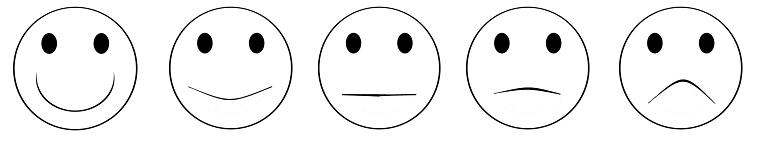 WM10. Внесите время.часы и минуты	__ __ : __ __WM11. Весь опрос проводился без свидетелей, или во время проведения опроса или его части присутствовал кто-то еще?ДА, весь опрос проводился без свидетелей	1НЕТ, во время всего опроса присутствовали другие лица	(указать)	2нет, во время части опроса присутствовали другие лица	(указать)	3WM12. Язык вопросника.РУССКИЙ	1язык 2	2язык 3	3WM13. Язык проведения опроса.РУССКИЙ	1язык 2	2язык 3	3другой язык	(указать)	6WM14. Родной язык респондентки.РУССКИЙ	1язык 2	2язык 3	3другой язык	(указать)	6WM15. Переводились ли какие-либо части настоящего вопросника на другой язык?ДА, ПЕРЕВОДИЛСЯ ВЕСЬ ВОПРОСНИК	1ДА, ПЕРЕВОДИЛАСЬ ЧАСТЬ ВОПРОСНИКА	2НЕТ, НЕ ПЕРЕВОДИЛИСЬ	3WM16. Проверьте столбцы HL10 и HL20 ОПИСИ ДОМОХОЗЯЙСТВА в ВОПРОСНИКЕ ДОМОХОЗЯЙСТВА: 	является ли респондентка матерью проживающего в этом домохозяйстве ребенка в возрасте 0–4 года или лицом, осуществляющим за ним уход?	 ДА 	Перейдите к графе WM17 ПАНЕЛИ ИНФОРМАЦИИ О ЖЕНЩИНЕ и внесите «01». Затем перейдите к 	ВОПРОСНИКУ О ДЕТЯХ В ВОЗРАСТЕ ДО ПЯТИ ЛЕТ для этого ребенка и приступайте к опросу этой респондентки.	 НЕТ 	Проверьте графы HH26–HH27 ВОПРОСНИКА ДОМОХОЗЯЙСТВА: есть ли в домохозяйстве ребенок в 	возрасте 5–17 лет, отобранный для опроса по ВОПРОСНИКУ О ДЕТЯХ В ВОЗРАСТЕ 5–17 ЛЕТ?	 ДА 	Проверьте столбец HL20 ОПИСИ ДОМОХОЗЯЙСТВА в ВОПРОСНИКЕ ДОМОХОЗЯЙСТВА: является ли респондентка матерью проживающего в этом домохозяйстве ребенка, отобранного для опроса по ВОПРОСНИКУ О ДЕТЯХ В ВОЗРАСТЕ 5–17 ЛЕТ, или лицом, осуществляющим за ним уход?		 ДА 	Перейдите к графе WM17 ПАНЕЛИ ИНФОРМАЦИИ О ЖЕНЩИНЕ и внесите «01». 			Затем перейдите к ВОПРОСНИКУ О ДЕТЯХ В ВОЗРАСТЕ 5–17 ЛЕТ для этого ребенка и приступайте к опросу этой респондентки.		 НЕТ 	 Перейдите к графе WM17 ПАНЕЛИ ИНФОРМАЦИИ О ЖЕНЩИНЕ и внесите «01». Завершите опрос этой респондентки, поблагодарив ее за сотрудничество. Выясните, не нужно ли заполнить в этом домохозяйстве другие вопросники.	 НЕТ 		Перейдите к графе WM17 ПАНЕЛИ ИНФОРМАЦИИ О ЖЕНЩИНЕ и внесите «01». Завершите опрос этой респондентки, поблагодарив ее за сотрудничество. Выясните, не нужно ли заполнить в этом домохозяйстве другие вопросники.WM16. Проверьте столбцы HL10 и HL20 ОПИСИ ДОМОХОЗЯЙСТВА в ВОПРОСНИКЕ ДОМОХОЗЯЙСТВА: 	является ли респондентка матерью проживающего в этом домохозяйстве ребенка в возрасте 0–4 года или лицом, осуществляющим за ним уход?	 ДА 	Перейдите к графе WM17 ПАНЕЛИ ИНФОРМАЦИИ О ЖЕНЩИНЕ и внесите «01». Затем перейдите к 	ВОПРОСНИКУ О ДЕТЯХ В ВОЗРАСТЕ ДО ПЯТИ ЛЕТ для этого ребенка и приступайте к опросу этой респондентки.	 НЕТ 	Проверьте графы HH26–HH27 ВОПРОСНИКА ДОМОХОЗЯЙСТВА: есть ли в домохозяйстве ребенок в 	возрасте 5–17 лет, отобранный для опроса по ВОПРОСНИКУ О ДЕТЯХ В ВОЗРАСТЕ 5–17 ЛЕТ?	 ДА 	Проверьте столбец HL20 ОПИСИ ДОМОХОЗЯЙСТВА в ВОПРОСНИКЕ ДОМОХОЗЯЙСТВА: является ли респондентка матерью проживающего в этом домохозяйстве ребенка, отобранного для опроса по ВОПРОСНИКУ О ДЕТЯХ В ВОЗРАСТЕ 5–17 ЛЕТ, или лицом, осуществляющим за ним уход?		 ДА 	Перейдите к графе WM17 ПАНЕЛИ ИНФОРМАЦИИ О ЖЕНЩИНЕ и внесите «01». 			Затем перейдите к ВОПРОСНИКУ О ДЕТЯХ В ВОЗРАСТЕ 5–17 ЛЕТ для этого ребенка и приступайте к опросу этой респондентки.		 НЕТ 	 Перейдите к графе WM17 ПАНЕЛИ ИНФОРМАЦИИ О ЖЕНЩИНЕ и внесите «01». Завершите опрос этой респондентки, поблагодарив ее за сотрудничество. Выясните, не нужно ли заполнить в этом домохозяйстве другие вопросники.	 НЕТ 		Перейдите к графе WM17 ПАНЕЛИ ИНФОРМАЦИИ О ЖЕНЩИНЕ и внесите «01». Завершите опрос этой респондентки, поблагодарив ее за сотрудничество. Выясните, не нужно ли заполнить в этом домохозяйстве другие вопросники.WM16. Проверьте столбцы HL10 и HL20 ОПИСИ ДОМОХОЗЯЙСТВА в ВОПРОСНИКЕ ДОМОХОЗЯЙСТВА: 	является ли респондентка матерью проживающего в этом домохозяйстве ребенка в возрасте 0–4 года или лицом, осуществляющим за ним уход?	 ДА 	Перейдите к графе WM17 ПАНЕЛИ ИНФОРМАЦИИ О ЖЕНЩИНЕ и внесите «01». Затем перейдите к 	ВОПРОСНИКУ О ДЕТЯХ В ВОЗРАСТЕ ДО ПЯТИ ЛЕТ для этого ребенка и приступайте к опросу этой респондентки.	 НЕТ 	Проверьте графы HH26–HH27 ВОПРОСНИКА ДОМОХОЗЯЙСТВА: есть ли в домохозяйстве ребенок в 	возрасте 5–17 лет, отобранный для опроса по ВОПРОСНИКУ О ДЕТЯХ В ВОЗРАСТЕ 5–17 ЛЕТ?	 ДА 	Проверьте столбец HL20 ОПИСИ ДОМОХОЗЯЙСТВА в ВОПРОСНИКЕ ДОМОХОЗЯЙСТВА: является ли респондентка матерью проживающего в этом домохозяйстве ребенка, отобранного для опроса по ВОПРОСНИКУ О ДЕТЯХ В ВОЗРАСТЕ 5–17 ЛЕТ, или лицом, осуществляющим за ним уход?		 ДА 	Перейдите к графе WM17 ПАНЕЛИ ИНФОРМАЦИИ О ЖЕНЩИНЕ и внесите «01». 			Затем перейдите к ВОПРОСНИКУ О ДЕТЯХ В ВОЗРАСТЕ 5–17 ЛЕТ для этого ребенка и приступайте к опросу этой респондентки.		 НЕТ 	 Перейдите к графе WM17 ПАНЕЛИ ИНФОРМАЦИИ О ЖЕНЩИНЕ и внесите «01». Завершите опрос этой респондентки, поблагодарив ее за сотрудничество. Выясните, не нужно ли заполнить в этом домохозяйстве другие вопросники.	 НЕТ 		Перейдите к графе WM17 ПАНЕЛИ ИНФОРМАЦИИ О ЖЕНЩИНЕ и внесите «01». Завершите опрос этой респондентки, поблагодарив ее за сотрудничество. Выясните, не нужно ли заполнить в этом домохозяйстве другие вопросники.наблюдения интервьюеранаблюдения интервьюеранаблюдения интервьюеранаблюдения руководителя